DEPARTAMENTO EJECUTIVODecreto Nº 239MONTE CRISTO,  03 de Octubre de 2019.VISTO: El festejo del Día del Estudiante  para jóvenes con discapacidad organizado por nuestro Municipio y el Centro Terapéutico Huepil.Y CONSIDERANDO: Que de esta manera jóvenes de Monte Cristo, Piquillín y Rio Primero se divirtieron bailando, compartiendo y pasando un momento distinto, junto también a los profesionales que trabajan diariamente junto a ellos.            Que el objetivo de este primer festejo fue promover un encuentro a fin de lograr diversión con inclusión e integración con la región, fortaleciendo una ciudadanía inclusiva donde todos sean parte.   	Que para ello fue necesario contar con el alquiler de un salón y una persona encargada de la locución y animación del festejo.            Que resulta necesario abonar dicho alquiler y servicio, materializando el pago a través del presente Decreto. Por ello: EL INTENDENTE MUNICIPAL EN USO DE SUS ATRIBUCIONES DECRETAArtículo 1º.- Autorícese el pago de la suma de Pesos Tres mil quinientos ($3.500,00) al Sr. Silvano LEYVA, DNI. Nº 29.608.848, en concepto de alquiler del Salón Drei Mün donde se llevo a cabo el primer festejo del Día del Estudiante para jóvenes con discapacidad organizado por nuestro Municipio y el Centro Terapéutico Huepil. Artículo 2º.- Autorícese el pago de la suma de Pesos Un mil quinientos ($1.500,00) al Sr. José María LEMOS, DNI. Nº 26.261.946, quien estuvo al frente de la locución y animación del primer festejo del Día del Estudiante para jóvenes con discapacidad organizado por nuestro Municipio y el Centro Terapéutico Huepil. Articulo 3º.- Impútese el gasto ocasionado a la partida del presupuesto de gastos vigente 1.3. 05.02.3.02 Subsidios Varios.-Artículo 4º.- Comuníquese, publíquese, dése al R.M. y archíveseFDO: Ing. Agr. Fernando Gazzoni, Intendente Municipal; Lic. Ezequiel Aguirre, Secretario deGobierno.Decreto Nº 240MONTE CRISTO,  03 de Octubre de 2019.VISTO: El Decreto Nº 243/2018 por el cual se adjudica a la contratista Maria Rosa Uran, el Concurso Privado de Precios Nº 4 (“Polideportivo Indoor 1° Etapa”) para la ejecución de 1.100 m2 de Estructura de cerramiento lateral con perfiles “C” 120 y techado con cubierta metálica de chapas galvanizadas trapezoidales calibre 25, conforme detalle estructural adjunto, en nuestro “Polideportivo Municipal Don Carlos Campelli”, por la suma total de Pesos Cuatrocientos noventa y tres mil novecientos cincuenta ($493.950,00)Y CONSIDERANDO:  Que oportunamente se abono a la contratista la suma de Pesos Trescientos setenta y seis mil doscientos cincuenta ($376.250,00) correspondientes al montado de estructura el cual estaba cotizado a Pesos Trescientos cincuenta el metro cuadrado ($350 x m2) quedando, el saldo equivalente a Pesos Ciento diecisiete mil setecientos ($117.700,00) correspondientes a los trabajos de techado con chapas galvanizadas, cotizados en aquel momento a Pesos Cien el metro cuadrado ($100 x m2).             Que por razones ajenas a nuestro municipio, los fondos solicitados al Fondo Permanente para la Financiación de Proyectos y Programas de los Gobiernos Locales de la Provincia de Córdoba para llevar adelante esta etapa del Proyecto “Construcción de un Tinglado de Usos Múltiples en el Polideportivo Municipal Don Carlos Campelli de nuestra Localidad se hicieron efectivos en el mes de Julio del corriente año.    	 Que una vez efectivizados los fondos se sumó el tiempo que demandó el proceso licitatorio para adquisición del material (chapas), siendo recién en el mes de Agosto cuando finalmente se pudo proveer del material a la contratista para que pudiera culminar su trabajo pendiente, el cual se había visto atrasado, también por razones totalmente ajenas a su voluntad.                Que lamentablemente en el plazo transcurrido desde la adjudicación del Concurso en el mes de Noviembre del año 2.018 a la fecha, nuestra economía ha sufrido una combinación entre una elevada inflación y fuertes cambios en los precios tanto de bienes como de servicios, que han impactado de lleno en el sector de la construcción, en especial en aquellos contratistas de obra pública, a los cuales resulta necesario una redeterminacion de esos mayores costos.                                                  Que en el tiempo transcurrido la contratista modifico su razón social motivo por el cual en esta oportunidad estará presentando la factura de Ponce Maria Antonella, CUIT 27-37434808-1.Que es por todo lo anteriormente expuesto que corresponde realizar un ajuste de precios al monto cotizado por metro cuadrado de techo, que pasara de Pesos Cien ($100,00)  a Pesos Doscientos setenta el metro cuadrado ($270,00 x m2) y autorizar el cambio de facturación de la contratista. Que el Municipio cuenta con la partida necesaria para atender dicho gasto. Por ello:EL INTENDENTE MUNICIPAL EN USO DE SUS ATRIBUCIONESDECRETAArtículo 1º.- Autorícese un  Ajuste de Precios del metro cuadrado de techado con chapas, que fuera adjudicado mediante Concurso Privado de Precios Nº 04 (Decreto Nº 305-2018) a la Contratista María Rosa Uran, CUIT 27-14177523-0, pasando del monto histórico de Pesos Cien ($100) a precio final ajustado de Pesos Doscientos setenta por metro cuadrado ($270 x m2) por la ejecución integra de mano de obra de 1.100 m2 de techo.Artículo 2º.- Conforme lo dispuesto en el artículo anterior, abónese a la contratista  Ponce Maria Antonella, CUIT 27-37434808-1, la suma de Pesos Doscientos noventa y siete mil ($297.000,00), los cuales corresponden, Pesos Ciento diecisiete mil setecientos ($117.700,00)  al valor histórico del metro cuadrado de techo conforme Decreto Nº 243-2018, y la suma de Pesos Ciento setenta y nueve mil trescientos ($179.300,00) por el ajuste de precios autorizado en el artículo 1º del presente Decreto. Articulo 3º.- El gasto que demande el cumplimiento del presente será imputado a la Partida 2.1.1.08.01.2.05.08 Obra: Polideportivo Municipal del Presupuesto de Gastos Vigente. Artículo 4º.- Comuníquese, publíquese, dése al R.M. y archívese.- FDO: Ing. Agr. Fernando Gazzoni, Intendente Municipal; Lic. Ezequiel Aguirre, Secretario deGobierno.Decreto Nº 241MONTE CRISTO, 03 de  Octubre o de 2019.VISTO: La creación en el ámbito municipal, del Plan de Empleo “Trabajamos y Crecemos”Y CONSIDERANDO: Que el mencionado Plan se ha pensado para brindar una especie de “planes” de empleo destinados especialmente a aquellas personas que se encuentran en situación de vulnerabilidad laboral, educativa y social.            Que de esta manera podemos ir día a día a paso lento, pero firme, construyendo un futuro mejor para todos, dando espacio a todos los sectores sociales.            Que resulta necesario materializar el pago de cada uno de los planes de empleo.Que por Decreto Nº 231/2018 se actualizó la contraprestación del mencionado Plan, fijándolo en la suma de Pesos Dos mil quinientos ($2.500,00).Que también en esta oportunidad resulta necesario abonar los días extras trabajados con motivo de las tareas realizadas pos Desfile Cívico Militar, Fiesta de la Virgen de Urkupiña y Festejo del Día del Niño.Que  el Presupuesto de Gastos cuenta con partida para otorgar dichos “planes”. Por ello: EL INTENDENTE MUNICIPAL EN USO DE SUS ATRIBUCIONESDECRETAArtículo 1º.- Abónese el Plan de Empleo “Trabajamos y Crecemos” por la suma de Pesos Dos mil quinientos ($2.500,00), mas la suma de Pesos Quinientos ($500,00) a las beneficiarias que a continuación se detallan:MANSILLA Susana, DNI. N° 25.581.939Artículo 2º.- Abónese el Plan de Empleo “Trabajamos y Crecemos” por la suma de Pesos Dos mil quinientos ($2.500,00), a las beneficiarias que a continuación se detallan:SOLA Olga, DNI N° 26.814.891LUCERO Claudia, DNI. N° 34.070.287ENRIQUE Mayra, DNI. Nº 39.969.365ROJAS María, DNI. N° 16.228.585ACOSTA Alejandra, DNI. N° 25.951.706Articulo 3°.- El gasto que demande la puesta en vigencia de lo ordenado en el presente se imputará a la partida del presupuesto de Gastos Vigente 1.3.05.02.3.02 Subsidios Varios.-Artículo 3º.- Comuníquese, publíquese, dése al R.M. y archívese.-FDO: Ing. Agr. Fernando Gazzoni, Intendente Municipal; Lic. Ezequiel Aguirre, Secretario deGobierno.Decreto Nº 242MONTE CRISTO, 03 de Octubre de 2019.VISTO: El Decreto Nº 109/2018 que autoriza el pago de aquellos profes y estudiantes de cada una de las disciplinas afectados al dictado de las diferentes actividades y disciplinas a cargo de la Dirección de Deportes Municipal.    Y CONSIDERANDO: Que es necesario abonar a cada uno de ellos una contraprestación por el dictado de las mismas, materializándolo a través del presente decreto ya que no cuentan con medio de facturación propia.Que hemos recibido por parte de la Dirección de Deportes Municipal la correspondiente planilla detallando los montos a abonar por el pasado mes de Septiembre del corriente año 2.019, Por ello:EL INTENDENTE MUNICIPAL EN USO DE SUS ATRIBUCIONESDECRETAArtículo 1º.- Abónese a cada uno de los profes y estudiantes que a continuación se detallan, los montos que figuran en la Planilla adjunta y que forma parte del presente Decreto: ALBARRACIN Pablo, DNI N° 41.323.530BANDIRALI Cintia, DNI. Nº 37.434.893CASAUX German, DNI. N° 36.354.260GAITAN Ludmila, DNI. Nº 42.260.889GOMEZ Micaela, DNI. Nº 35.654.470MEDINA Nahuel, DNI. Nº 36.813.030OJEDA Mónica, DNI. N° 16.292.677PALACIOS Diego, DNI. N° 30.239.212REYNA Gerardo, DNI. N° 17.155.163ROMANO Jeremías, DNI. Nº 39.446.301LAZARO Daniela, DNI. N° 42.338.210SCHVAB Brian, DNI. N° 40.401.884SOSA Laura, DNI. N° 29.809.294VIVAS BANEGAS Soledad, DNI. N° 27.526.634ABBAS HACHACHE Daniel, DNI. N° 28.854.980LUNAD Sofía, DNI. Nº 38.111.811Articulo 2º.- El gasto que demande la puesta en vigencia de lo ordenado en el presente se imputará a la partida del presupuesto de Gastos Vigente 1.1.03.1203 Deportes y Recreación.-Artículo 3º.- Comuníquese, publíquese, dése al R.M. y archívese.- FDO: Ing. Agr. Fernando Gazzoni, Intendente Municipal; Lic. Ezequiel Aguirre, Secretario deGobierno.Decreto Nº 243MONTE CRISTO, 03 de Octubre de 2019.-VISTO: Que el día 21 de Junio del corriente año el Banco de la Nación Argentina erróneamente nos realizó un depósito en nuestra Cuenta Nº 37100199/76 (Rentas Generales) por la suma de Pesos Diez mil ($10.000,00)Y CONSIDERANDO: Que atento el error involuntario cometido por la entidad financiera, resulta necesario realizar la devolución de esa suma de dinero, dejando registrado tal operación.            Que para poder efectuar la devolución, se debe registrar su ingreso, a los fines de que dicha operación quede  asentada a en nuestros registros contables.             Que es por todo lo anteriormente expuesto que:EL INTENDENTE MUNICIPAL EN USO DE SUS ATRIBUCIONESDECRETAArtículo 1º.- Regístrese el depósito efectuado erróneamente por el Banco de la Nación Argentina en nuestra Cuenta Nº 37100199/76 (Rentas Generales) por la suma de Pesos Diez mil ($10.000,00) como Eventuales e Imprevistos, Partida 1.1.2.06 .Artículo 2º.- Autorícese al Área de Contaduría municipal a efectuar al Banco de la Nación Argentina la devolución de la suma mencionada en el articulo precedente registrando dicho egreso en la partida 1.3.05.02.5.03 Devoluciones Varias.-Artículo 3º.- Comuníquese, publíquese, dése al R.M. y archívese.- FDO: Ing. Agr. Fernando Gazzoni, Intendente Municipal; Lic. Ezequiel Aguirre, Secretario deGobierno.Decreto Nº 244MONTE CRISTO, 03 de Octubre  de 2.019. VISTO: Los Formularios F.401 de Solicitud de Prescripción de Deudas Municipales, formalizados por diferentes contribuyentes de nuestra localidad. Y CONSIDERANDO: Que si bien las previsiones del nuevo Código Civil han modificado los plazos para la acción para el cobro de las deudas por impuestos y/o tributos, también por el nuevo artículo 2532 último párrafo los municipios ahora sí tienen la facultad de incorporar en la Ordenanza Impositiva los plazos específicos de prescripción.           Que estas deudas se transforman en deuda natural y se carece de medios coercitivos para demandar su cumplimiento, produciendo en el sistema de cómputos un exceso de información, que dificulta la tarea de los operadores municipales al momento de verificar deudasQue en ocasiones los contribuyentes al transferir algún bien, solicitan libre deuda para poder trasladar la titularidad registral, por lo que es necesario que estas deudas sean eliminadas del sistema, por ello:EL INTENDENTE MUNICIPAL EN USO DE SUS ATRIBUCIONESDECRETAArtículo 1º.- Tómense los recaudos necesarios con el objeto de que las deudas que figuran en Planilla adjunta y que forma parte del presente Decreto como Anexo I, sean eliminadas del sistema informático, ya que no son exigibles por el Municipio, porque caen bajo el régimen de la prescripción y así evitar futuras confusiones con el titular actual del bien, como así también con futuros titulares. Artículo 2º.- Notifíquese de forma inmediata a la oficina de recaudaciones a los fines de que proceda de inmediato a instrumentar lo establecido en el artículo precedente.-Artículo 3º.- Instrúyase al Asesor Letrado para que realice las acciones pertinentes, a los fines de evitar nuevas prescripciones.-Artículo 4º.- Comuníquese, publíquese, dése al R.M. y archívese.-ANEXO IFDO: Ing. Agr. Fernando Gazzoni, Intendente Municipal; Lic. Ezequiel Aguirre, Secretario deGobierno.Decreto Nº 245MONTE CRISTO, 08 de Octubre de 2019.VISTO: La necesidad de una constante capacitación profesional de nuestros agentes y personal municipal.Y CONSIDERANDO: Que sin lugar a dudas es bueno y a su vez necesario que el personal que brinda servicios en este Municipio y principalmente en el área social, lleve adelante una continua capacitación, ya que esto se verá reflejado directamente en una mejor prestación y calidad de servicios.Que en esta oportunidad la Directora de nuestro Centro de Salud, Dra. Silvia Baccola, participara en el VII Congreso Argentino de Gerontogeriatria del Centro y IV Internacional, a desarrollarse los días 18 y 19 de Octubre en la Ciudad de Miramar de Ansenuza.Que es intención de esta Municipalidad apoyar e incentivar este tipo de capacitaciones profesionales, razón por la cual brinda en la medida de sus posibilidades  su apoyo económico para las mismas. Por ello: EL INTENDENTE MUNICIPAL EN USO DE SUS ATRIBUCIONESDECRETAArtículo 1º.- Otórguese a la Directora del Centro de Salud Municipal, Dra. Silvia BACCOLA, DNI. N° 14.527.199 un aporte económico por la suma de Pesos Tres mil ($3.000,00) los cuales serán destinados total y exclusivamente a parte de los gastos que demande su participación el VII Congreso Argentino de Gerontogeriatria del Centro y IV Internacional, a desarrollarse los días 18 y 19 de Octubre en la Ciudad de Miramar de Ansenuza.Artículo 2º.- Impútese el gasto ocasionado a la partida del presupuesto de Gastos vigente 1.1.03.24 Cursos de Capacitación para Personal Municipal.-Artículo 3º.- Comuníquese, publíquese, dése al R.M. y archívese.- FDO: Ing. Agr. Fernando Gazzoni, Intendente Municipal; Lic. Ezequiel Aguirre, Secretario deGobierno.Decreto Nº 246MONTE CRISTO,  08 de Octubre de 2019.VISTO: La nota presentada por la Sra. Laura CASTILLO, vecina de nuestra Localidad.Y CONSIDERANDO: Que por la presente nos pone en conocimiento la difícil situación edilicia por la cual está atravesando ya que las grietas existente en su vivienda están generando un peligro latente de derrumbe.Que es por tal motivo que se ha visto en la obligación de acudir al municipio, en solicitud de una ayuda para la adquisición de materiales, para poder construir una nueva habitación, ya que solo cuenta con los ingresos de la AUH.Que este municipio en las medidas de sus posibilidades asistirá  a la solicitante.Por ello: EL INTENDENTE MUNICIPAL EN USO DE SUS ATRIBUCIONESDECRETAArtículo 1º.- Otórguese a la Sra. Laura CASTILLO, una ayuda económica por la suma única de Pesos Siete mil quinientos ($7.500,00), los cuales serán materializados mediante un vale para materiales de construcción, debiendo ser destinados exclusiva e íntegramente a la construcción de una habitación en su vivienda.Artículo 2º.- Impútese el gasto ocasionado a la partida del presupuesto de Gastos vigente 1.3.05.02.1 Ayuda a Carenciados.-Artículo 3º.- Comuníquese, publíquese, dése al R.M. y archívese.- FDO: Ing. Agr. Fernando Gazzoni, Intendente Municipal; Lic. Ezequiel Aguirre, Secretario deGobierno.Decreto Nº 247MONTE CRISTO, 10 de Octubre de 2019. VISTO: La nota presentada por el grupo de padres de la disciplina Básquet del Club Ingenieros Lucas Vázquez de nuestra localidad.Y CONSIDERANDO: Que por medio de la presente nota, ponen en nuestro conocimiento que en las instalaciones de dicho Club tendrá lugar un gran encuentro de básquet donde recibirán la visita de clubes de las localidades de Balnearia, La Calera, Justiniano Posse y del Club Hindú de la ciudad de Córdoba.Que es por ello que solicitan ante nuestro municipio una colaboración económica para la adquisición de golosinas para unos 100 niños asistentes, a los que se les entregara como merienda.Que este Municipio reconoce la gran tarea que cumple esta institución.Que el municipio en la medida de sus posibilidades asistirá a tal solicitud. Por ello:EL INTENDENTE MUNICIPAL EN USO DE SUS ATRIBUCIONESDECRETAArtículo 1º.- Otórguese a la Sra. Silvana Gattino, DNI. Nº 24.071.114 en nombre y representación del grupo de padres de la disciplina Básquet del Club Ingenieros Lucas Vázquez una colaboración económica por la suma única de Pesos Un mil ($1.000,00), los cuales deberán ser destinados exclusivamente para la adquisición de golosinas que se entregaran como merienda a los niños asistentes al próximo encuentro de básquet que tendrá el Sábado 12 de Octubre del corriente año en las instalaciones del mencionado Club.Artículo 2º.- Impútense los gastos ocasionados por los artículos precedentes a las partidas del presupuesto de Gastos vigente 1.3. 05.02.3.02 Subsidios Varios.-Artículo 3º.- Comuníquese, publíquese, dése al R.M. y archívese.-FDO: Ing. Agr. Fernando Gazzoni, Intendente Municipal; Lic. Ezequiel Aguirre, Secretario de Gobierno.Decreto Nº 248MONTE CRISTO, 15 de Octubre de 2019.-VISTO: La nota presentada por el Sr. Nelo CARDARELLI y Armando SCHIAVONI en su calidad de Presidente y Secretario respectivamente del Consorcio Caminero Nº 35.Y CONSIDERANDO: Que por la presente nota solicitan al municipio una colaboración económica para realizar el recambio de cubiertas de una de sus maquinarias. Que este D.E.M. entiende pertinente atender dicha solicitud ya que la maquinaria del consorcio es usualmente utilizada por nuestro municipio para llevar adelante tareas municipales y especialmente los proyectos de “Acondicionamiento de calles varias de nuestra Localidad mediante la colocación de adoquines”, cuando nos encontramos en la ejecución simultanea de diferentes obras en nuestra localidad, y de manera excepcional nos encontramos con falta de maquinaria al efecto, y para evitar la paralización de alguna de ellas, específicamente la colocación de adoquines, es que acudimos al Consorcio Caminero por la maquinaria necesaria a los efectos de las aperturas de las calles a ejecutar.    Que el Departamento Ejecutivo Municipal se hace eco de esta solicitud, por ello:EL INTENDENTE MUNICIPAL EN USO DE SUS ATRIBUCIONESDECRETAArtículo 1º.- Otórguese al Consorcio Caminero Nº 35 – Monte Cristo – una colaboración económica por la suma de Pesos Cincuenta mil ($50.000,00) la cual deberá ser destinada integra y exclusivamente al gasto que demande el recambio de cubiertas de una de sus maquinarias (Pala Cargadora Junlian)Artículo 2º.- Impútese el gasto ocasionado a la partida del presupuesto de gastos vigente 1.3.05.02.3.02 Subsidios Varios.-Artículo 3º.- Comuníquese, publíquese, dése al R.M. y archívese.- FDO: Ing. Agr. Fernando Gazzoni, Intendente Municipal; Lic. Ezequiel Aguirre, Secretario de Gobierno.Decreto Nº 249MONTE CRISTO,  17 de Octubre de 2019.VISTO: La nota presentada por la Sra. Rosa Córdoba, DNI. N°18.649.980.Y CONSIDERANDO: Que por la presente pone en conocimiento la difícil situación familiar por la cual está atravesando ya que lamentablemente ha sufrido el fallecimiento de su hija, quedando a su cargo sus tres nietos, a quienes debe brindar una contención familiar.Que es por tal motivo que se ha visto en la obligación de acudir al municipio, en solicitud de una ayuda económica, para poder cubrir las necesidades básicas de los mismos, ya que sus ingresos son insuficientes para afrontar totalmente esta delicada situación.Que este municipio en las medidas de sus posibilidades asistirá  a la solicitante. Por ello: EL INTENDENTE MUNICIPAL EN USO DE SUS ATRIBUCIONESDECRETAArtículo 1º.- Otórguese a la Sra. Rosa CORDOBA, DNI. N° 18.649.980,  una ayuda económica por la suma única de Pesos Tres mil ($ 3.000,00), los cuales serán destinados exclusiva e íntegramente a cubrir las necesidades básicas de sus nietos a cargo.Artículo 2º.- Impútese el gasto ocasionado a la partida del presupuesto de Gastos vigente 1.3.05.02.1 Ayuda a Carenciados.-Artículo 3º.- Comuníquese, publíquese, dése al R.M. y archívese.- FDO: Ing. Agr. Fernando Gazzoni, Intendente Municipal; Lic. Ezequiel Aguirre, Secretario de Gobierno.Decreto Nº 250MONTE CRISTO,  17 de Octubre de 2019.VISTO: La nota presentada por la Sra. García Cristina, DNI. N° 32.960.295.Y CONSIDERANDO: Que por la presente pone en conocimiento la difícil situación familiar por la cual está atravesando ya que lamentablemente los pocos ingresos con los que cuenta no son suficientes para afrontar el pago del alquiler de dos habitaciones en un campamento cercano a nuestra localidad.Que es por tal motivo que se ha visto en la obligación de acudir al municipio, en solicitud de una ayuda económica, ya que ella es el sostén de sus siete hijos, ya que no recibe pago de alimentos por parte del progenitor y aun se encuentra tramitando la AUH.Que este municipio en las medidas de sus posibilidades asistirá  a la solicitante. Por ello: EL INTENDENTE MUNICIPAL EN USO DE SUS ATRIBUCIONESDECRETAArtículo 1º.- Otórguese a la Sra. Cristina GARCIA, DNI. N° 32.960.295,  una ayuda económica por la suma única de Pesos Dos mil ($ 2.000,00), los cuales serán destinados exclusiva e íntegramente a cubrir las necesidades básicas de su grupo familiar.Artículo 2º.- Impútese el gasto ocasionado a la partida del presupuesto de Gastos vigente 1.3.05.02.1 Ayuda a Carenciados.-Artículo 3º.- Comuníquese, publíquese, dése al R.M. y archívese.- FDO: Ing. Agr. Fernando Gazzoni, Intendente Municipal; Lic. Ezequiel Aguirre, Secretario de Gobierno.Decreto Nº 251MONTE CRISTO, 17 de Octubre de 2019. VISTO: La nota presentada por la Comisaria Dtto. Monte Cristo.Y CONSIDERANDO: Que por medio de la presente ponen en nuestro conocimiento que en el día de la fecha se llevara a cabo en nuestra localidad una reunión con autoridades policiales de nuestro Departamento y del Departamento Colon a los fines de diagramar la distribución del control en las zonas rurales colindantes entre los mencionados Departamentos.Que lo solicitado obedece a una colaboración para cubrir los viáticos que demandara la mencionada reunión.Que la Municipalidad de Monte Cristo, adquirió un compromiso por el cual prestará toda aquella ayuda que este a su alcance, en pos de mejorar la seguridad en la Localidad y en toda la zona de influencia.Que el Departamento Ejecutivo Municipal cuenta con partida para atender el gasto que origine la puesta en vigencia del presente Decreto. Por ello:EL INTENDENTE MUNICIPAL EN USO DE SUS ATRIBUCIONESDECRETAArtículo 1º.- Otórguese a la Comisaría Dtto. Monte Cristo de la Policía de la Provincia de Córdoba, una colaboración económica de Pesos Dos Un mil quinientos ($ 1.500,00), los cuales deberán ser destinados integra y exclusivamente a cubrir los gastos en concepto de viáticos que demande la reunión de autoridades policiales de nuestro Departamento y del Departamento Colon a los fines de tratar el tema de la seguridad en la zona rural colindante de ambos Departamentos.Artículo 2º.- Impútense los gastos ocasionados por el artículo precedente, a las partidas del Presupuesto de Gastos Vigente 1.3.05.01.6 Apoyo a Entidades de Seguridad – Erogaciones Corrientes Artículo 3º.- Comuníquese, publíquese, dése al R.M. y archívese.-FDO: Ing. Agr. Fernando Gazzoni, Intendente Municipal; Lic. Ezequiel Aguirre, Secretario de Gobierno.Decreto Nº 252MONTE CRISTO,  17 de Octubre de 2019.VISTO: La Ordenanza Nº 1.210 por la que la Municipalidad de Monte Cristo se adhiere a la Ley Nacional N° 24.788 que declara de interés nacional la lucha contra el consumo excesivo de alcohol.Y CONSIDERANDO: Que el consumo de alcohol trae aparejadas cuestiones cuya vinculación con la problemática de salud pública son insoslayables.Que el Estado Municipal necesita de herramientas para intervenir adecuadamente en la cadena de comercialización, con la finalidad de evitar la existencia de puntos de ventas informales, que complican un adecuado control estatal de sustancias que, en determinada medida pueden considerarse  de riesgo para la salud pública. Que se ha presentado la inquietud de reglamentar el expendio de bebidas alcohólicas al copeo por parte de Kioscos, Maxi Kioscos, Despensas, Autoservicios, comercios minoristas y afines.Que el artículo 15º de la mencionada Ordenanza autoriza al D.E.M.  a reglamentar la misma. Por ello:EL INTENDENTE MUNICIPAL EN USO DE SUS ATRIBUCIONESDECRETAArtículo 1º.- Prohíbase las 24 horas del día, a Kioscos, Maxi Kioscos, Despensas, Autoservicios, comercios minoristas y afines, comercializar y/o suministrar bebidas alcohólicas al copeo o venta fraccionada.Artículo 2º.- Los bares y/o locales bailables, solamente podrán efectuar la venta al copeo y/o fraccionada para consumo en el local.Artículo 3º.- Aquellos que  violaren las prohibiciones de ésta reglamentación serán pasibles de las sanciones establecidas en el Código Regional de Faltas, y accesoriamente podrá disponerse  la clausura o inhabilitación del local o establecimiento de hasta treinta (30) días, según sentencia que corresponda. En caso de reincidencia, la multa podrá elevarse hasta el doble en su mínimo y el triple en su máximo, y la clausura o inhabilitación de local o establecimiento hasta ciento ochenta (180) días.Artículo 4º.- Serán autoridades de aplicación y comprobación de lo dispuesto en la presente reglamentación la Secretaría de Gobierno de la Municipalidad de Monte Cristo, el Ente Regional Intermunicipal de Control (ERIC), la Policía de la Provincia de Córdoba, Departamental Monte Cristo, y las demás fuerzas de seguridad que celebren convenio con la Municipalidad a tales efectos.El personal de control municipal y el Juzgado de Faltas local, se encuentran autorizados a solicitar el auxilio de la fuerza pública policial para colaborar en la constatación de posibles infracciones a la presente ordenanza y procurar su cese.  Artículo 5º.- Póngase en conocimiento público lo dispuesto en el  presente Decreto.Articulo 6º.- Comuníquese, publíquese, dése al R.M. y archívese.FDO: Ing. Agr. Fernando Gazzoni, Intendente Municipal; Lic. Ezequiel Aguirre, Secretario de Gobierno.Decreto Nº 253MONTE CRISTO, 18 de Octubre de 2.019. VISTO: Los Formularios F.401 de Solicitud de Prescripción de Deudas Municipales, formalizados por diferentes contribuyentes de nuestra localidad. Y CONSIDERANDO: Que si bien las previsiones del nuevo Código Civil han modificado los plazos para la acción para el cobro de las deudas por impuestos y/o tributos, también por el nuevo artículo 2532 último párrafo los municipios ahora sí tienen la facultad de incorporar en la Ordenanza Impositiva los plazos específicos de prescripción.Que estas deudas se transforman en deuda natural y se carece de medios coercitivos para demandar su cumplimiento, produciendo en el sistema de cómputos un exceso de información, que dificulta la tarea de los operadores municipales al momento de verificar deudas.Que en ocasiones los contribuyentes al transferir algún bien, solicitan libre deuda para poder trasladar la titularidad registral, por lo que es necesario que estas deudas sean eliminadas del sistema, por ello:EL INTENDENTE MUNICIPAL EN USO DE SUS ATRIBUCIONESDECRETAArtículo 1º.- Tómense los recaudos necesarios con el objeto de que las deudas que figuran en Planilla adjunta y que forma parte del presente Decreto como Anexo I, sean eliminadas del sistema informático, ya que no son exigibles por el Municipio, porque caen bajo el régimen de la prescripción y así evitar futuras confusiones con el titular actual del bien, como así también con futuros titulares. Artículo 2º.- Notifíquese de forma inmediata a la oficina de recaudaciones a los fines de que proceda de inmediato a instrumentar lo establecido en el artículo precedente.-Artículo 3º.- Instrúyase al Asesor Letrado para que realice las acciones pertinentes, a los fines de evitar nuevas prescripciones.-Artículo 4º.- Comuníquese, publíquese, dése al R.M. y archívese.-ANEXO IFDO: Ing. Agr. Fernando Gazzoni, Intendente Municipal; Lic. Ezequiel Aguirre, Secretario de Gobierno.Decreto Nº 254MONTE CRISTO,  24 de Octubre de 2019.VISTO: El Contrato de Locación de Obra celebrado entre esta Municipalidad y la firma RODVALSRL, CUIT 30-71558785-4, por el cual, esta última se obliga a la ejecución de la obra denominada Provisión de Gas Natural DC N° 00678/055 – Mza 119 y 120 – Pje Cervantes – Monte Cristo – Provincia de Córdoba, por la suma total de Pesos Trescientos sesenta y un mil trescientos treinta y dos con 45/100 ($361.332,45) (IVA incluido)Y CONSIDERANDO: Que el mencionado Contrato de Locación de Obra, fija la cantidad de cuatrocientos setenta y dos metros con treinta y tres decímetros (472,33 m) correspondientes al tendido de cañerías de gas, según lo especificado en el Plano de Proyecto Constructivo de Red de Distribución de Gas Natural los cuales se adjuntan en el presente.Que oportunamente, en el momento de la firma del mencionado Contrato, de fecha 20 de Febrero de 2019, se abonó a la contratista el porcentaje del diez por ciento (10%), correspondiente a la suma de Pesos Treinta y seis mil ciento treinta y tres con 24/100 ($36.133.24) en concepto de adelanto de obra.Que una vez firmado el Contrato de Locación de Obra, requisito solicitado a los efectos de la presentación de la correspondiente solicitud de Inicio de Obra ante la Distribuidora de Gas del Centro S.A., finalmente recién en el mes de Octubre dicha Distribuidora autorizó el Inicio de Obra.Que lamentablemente en el plazo transcurrido desde la firma del Contrato en el mes de Febrero del año 2.019 a la fecha, nuestra economía ha sufrido una combinación entre una elevada inflación y fuertes cambios en los precios tanto de bienes como de servicios, que han impactado de lleno en el sector de la construcción, en especial en aquellos contratistas de obra pública, a los cuales resulta necesario una redeterminacion de esos mayores costos.Que una vez ejecutada la obra y realizado el correspondiente Plano conforme a Obra se determina un tendido total de cañerías de gas por quinientos veintidós metros con veinticinco decímetros (522,25 m) el cual también se adjunta al presente.Que es por todo lo anteriormente expuesto que corresponde realizar un ajuste de precios al monto cotizado por metro lineal de tendido de cañería, además de una mayor diferencia en el tendido de cañería de red de gas, acotada entre lo establecido en el Proyecto Constructivo y el Plano Conforme a Obra.	Que el Municipio cuenta con la partida necesaria para atender dicho.EL INTENDENTE MUNICIPAL EN USO DE SUS ATRIBUCIONESDECRETAArtículo 1º.-Autorícese un Ajuste de Precios del metro de tendido de cañerías de Red de Gas Natural, a la firma RODVAL SRL, CUIT 30-71558785-4, pasando del monto histórico de Pesos Setecientos sesenta y cinco por metro ($765,00 x m.) a precio final ajustado de Pesos Novecientos dieciocho por metro ($918,00 x m) por la ejecución integra de mano de obra de Cuatrocientos setenta y dos metros con treinta y tres decímetros (472.33 m).Artículo 2º.-Conforme lo dispuesto en el Artículo anterior, abónese a la firma RODVAL SRL, la suma de Pesos Setenta y dos mil doscientos sesenta y seis con 49/100 ($72.266,49), los cuales corresponden, al ajuste de precios autorizado en el Artículo 1º del presente Decreto. Artículo 3º.- Autorícese un Ajuste de Metros respecto del tendido de cañerías de Red de Gas Natural, especificado en el Plano Conforme a Obra, adjunto al presente, con un incremento correspondiente a la cantidad de Cuarenta y nueve metros con noventa y dos decímetros (49,92 m), el cual será cotizado con el ajuste de precios estipulado en el Artículo 1° del presente Decreto.Artículo 4º.-Conforme lo dispuesto en el Artículo anterior, abónese a la firma RODVAL SRL, la suma de Pesos Cuarenta y cinco mil ochocientos veintiséis con 56/100 ($45.826,56), los cuales corresponden al incremento de metros de tendido de cañerías de Red de Gas Natural, autorizado en el Artículo 3º del presente Decreto.Artículo 5º.-El gasto que demande el cumplimiento del presente será imputado a la Partida 2.1.1.08.01.2.03.01 Red de Gas Natural – Personal Bienes y Servicios - del Presupuesto de Gastos Vigente. Artículo 6º.- Comuníquese, publíquese, dése al R.M. y archívese.- FDO: Ing. Agr. Fernando Gazzoni, Intendente Municipal; Lic. Ezequiel Aguirre, Secretario de Gobierno.Decreto Nº 255MONTE CRISTO, 24 de Octubre de 2019.VISTO: Los proyectos de Ordenanzas remitidos al Honorable Concejo Deliberante para su tratamiento y que llevarán los Nº 1.231, 1.232, 1.233 y  1.234Y CONSIDERANDO: Que los mismos han recibido la aprobación y sanción correspondiente, sin modificación alguna. Por ello:EL INTENDENTE MUNICIPAL EN USO DE SUS ATRIBUCIONESDECRETAArtículo 1º.- Promúlguese la Ordenanza que llevará el Nº 1.231, Ordenanza por la cual se autoriza al Departamento Ejecutivo Municipal para que gestione y tome del FONDO PERMANENTE PARA LA FINANCIACION DE PROYECTOS Y PROGRAMAS DE LOS GOBIERNOS LOCALES DE LA PROVINCIA DE CORDOBA, un préstamo de hasta Pesos Un millón trescientos cincuenta mil ($ 1.350.000,00), con destino a la ejecución del Proyecto “Ejecución de la Platea de Hormigón en el Tinglado de Usos Múltiples de más de 3.000 m2, en el Polideportivo Municipal de nuestra Localidad de Monte Cristo”.- Articulo 2°.- Promúlguese la Ordenanza que llevará el Nº 1.232, Ordenanza que modifica el Artículo 11º de la Ordenanza Nº 326/94.Articulo 3º.- Promúlguese la Ordenanza que llevará el Nº 1233, Ordenanza Particular de “Acondicionamiento de calles varias de nuestra Localidad mediante la colocación de adoquines”Articulo 4°.- Promúlguese la Ordenanza que llevará el Nº 1.234, Ordenanza que establece el Régimen de “Clave Fiscal Municipal – Transferencia Electrónica de Datos”, para el uso de Servicios de Gobierno Electrónico.Articulo 5º.- Las Ordenanzas mencionadas en los artículos anteriores, fueron sancionadas por el Honorable Concejo Deliberante según Acta Nº 122 del Libro de Sesiones de fecha 23 de Octubre de 2019.-Artículo 6º.- Comuníquese, publíquese, dése al R.M. y archívese.-   FDO: Ing. Agr. Fernando Gazzoni, Intendente Municipal; Lic. Ezequiel Aguirre, Secretario de Gobierno.Decreto Nº 256MONTE CRISTO, 25 de Octubre de 2019. VISTO: La solicitud presentada por el Sr. Ricardo Oscar WERLEN, DNI. Nº 11.150.220, solicitando el beneficio que prevé el artículo 45º de la Ordenanza Nº 726 –Bonificación por Jubilación, atento cumplir formal y sustancialmente con los requisitos que exige la norma para hacerse acreedor de la misma.Y CONSIDERANDO: Que de los registros obrantes surge que el Sr. Ricardo Oscar Werlen, se desempeñó como Agente de Planta Permanente de la Municipalidad de Monte Cristo desde fecha 02/10/1990, lo que se traduce en una antigüedad de 28 años y 6 meses.Que desde fecha 22/03/2019, revistando en la Categoría 1120 Servicios Generales – Chofer, se encuentra en condiciones de acceder al beneficio de la Jubilación Ordinaria, por lo que en consecuencia, dio inicio a los tramites respectivos ante la Caja de Jubilaciones, Pensiones y Retiro de Córdoba.Que dicho agente presentó su pedido del pago de la Bonificación por Jubilación previsto en el artículo 45º de la Ordenanza Nº 726 (Estatuto del Empleado Municipal),con fecha 16/04/2019, cumpliendo acabadamente con los requisitos que exige el artículo 45º de la Ordenanza Nº 726  . 	Que evaluada, analizada y acreditada la situación y documentación en particular surge que corresponde abonar la bonificación solicitada. Por ello:EL INTENDENTE MUNICIPAL EN USO DE SUS ATRIBUCIONES DECRETAArtículo 1º.- Otórguese al Sr. Ricardo Oscar WERLEN, DNI. Nº 11.150.220, la Bonificación por Jubilación prevista en el artículo 45º de la Ordenanza Nº 726 (Estatuto del Empleado Municipal).Artículo 2º.- Ajústese la liquidación del beneficio a lo dispuesto por el mismo artículo 45º mencionado ut-supra, por lo que corresponde abonar al Sr. Ricardo Oscar WERLEN, DNI. Nº 11.150.220, la suma de Pesos Ciento sesenta y dos mil trescientos quince con cuarenta centavos ($162.315,40) los cuales serán pagaderos mediante Tres (3) cheques a retirar por sede municipal, según el siguiente detalle: 2.1.- Cheque por la suma de Pesos Cincuenta y cuatro mil ciento cinco con trece centavos ($54.105,13) de fecha 28/10/2019, 2.2.- Cheque por la suma de Pesos Cincuenta y cuatro mil ciento cinco con trece centavos ($54.105,13) de fecha 28/11/2019 y 2.3.- Cheque por la suma de Pesos Cincuenta y cuatro mil ciento cinco con catorce centavos ($54.105,14) de fecha 27/12/2019.Articulo 3º.- Impútese el gasto a la Partida 1.1.01.01.2.07 Otros Suplementos.Articulo 4º.- Notifíquese a la oficina de Recursos Humanos y Contaduría a los efectos que corresponda.-Artículo 5º.- Comuníquese, publíquese, dése  al R.M. y archívese.-FDO: Ing. Agr. Fernando Gazzoni, Intendente Municipal; Lic. Ezequiel Aguirre, Secretario de Gobierno.Decreto Nº 257MONTE CRISTO, 25 de Octubre de 2019. VISTO: Las tareas de limpieza realizadas por la Sra. Lorena Cecilia AGÜERO, DNI. N° 29.075.438, del Salón del Club de Abuelos de nuestra localidad, en ocasión de llevarse a cabo el festejo del Día del Maestro y Acto de Proclamación de Autoridades electas.Y CONSIDERANDO: Que luego de dichos eventos fue necesario realizar la limpieza y mantenimiento del salón donde los mismos tuvieron lugar.Que particularmente el Salón del Club de Abuelos es objeto de diversas actividades, por diferentes establecimientos de nuestra Localidad, como Escuelas, Clubes, Municipio, etc. que llevan a cabo diversas actividades tales como actos, encuentros, cenas, agasajos, etc. Que este Municipio debe colaborar con esta Institución, ya que en reiteradas oportunidades hace uso de dichas instalaciones, pudiendo acceder a las mismas sin ningún tipo de restricciones u obstáculos. Que el Departamento Ejecutivo Municipal cuenta con partida para atender el gasto que origine la puesta en vigencia del presente decreto, por ello:EL INTENDENTE MUNICIPAL EN USO DE SUS ATRIBUCIONESDECRETAArtículo 1º.- Abónese a la Sra. Lorena Cecilia AGÜERO, DNI. N° 29.075.438 la suma total de Pesos Dos mil cuatrocientos ($ 2.400,00), en concepto de contraprestación por el trabajo de limpieza y mantenimiento del Salón del Club de Abuelos, realizado luego de el festejo del Día del Maestro y Acto de Proclamación de Autoridades electas que tuvieron lugar en dicho salón.Artículo 2º.- Impútese el gasto ocasionado por el artículo precedente, a la partida del Presupuesto de Gastos vigente 1.1.03.12.5 Servicios Ejecutados por Terceros.Artículo 3º.- Comuníquese, publíquese, dése al R.M. y archívese.-FDO: Ing. Agr. Fernando Gazzoni, Intendente Municipal; Lic. Ezequiel Aguirre, Secretario de Gobierno.Decreto Nº 258MONTE CRISTO,  25 de Octubre de 2019.VISTO: Que el día 16 de Noviembre del corriente año se llevara a cabo la 6º Edición del Festival de la Tierra y de la Industria en nuestra localidad.Y CONSIDERANDO: Que este festival se ha convertido en uno de los eventos más importantes y característicos de nuestra localidad, donde cada año se le rinde homenaje al esfuerzo y al futuro de la región, en la que hoy Monte Cristo es un verdadero líder convirtiéndose en uno de los conglomerados urbanos mas autogestionados e independientes de la región. Que así también nuestro festival permite conocer la pujanza de nuestra industria y difundir la calidad y diversidad de los productos primarios, terminados y de los servicios con que puede atender  Monte Cristo y su zona de influencia  a las necesidades de nuestro país.Que en este evento de gran magnitud, los pequeños comerciantes independientes y/o eventuales, aprovechan para exhibir y comercializar sus productos y servicios, por lo que resulta necesario regular los precios de los cánones a abonar.Que atento la desactualizacion de los montos en concepto de cánones, es necesario, actualizar, reajustar y adecuar los mismos según la naturaleza del producto y/o servicio a comercializar.Que el D.E.M, cuenta con facultades para establecer dichos montos. Por ello:EL INTENDENTE MUNICIPAL EN USO DE SUS ATRIBUCIONESDECRETAArtículo 1º: Por ocupación de la vía pública, a los efectos de comerciar productos y/o servicios, establézcanse los siguientes montos diarios, conforme el siguiente detalle:Articulo 2º.- Los permisos serán individuales, precarios e intransferibles. Articulo 3º.- El Departamento Ejecutivo Municipal, a través de la Secretaria de Obras Publicas, determinara la ubicación, dimensiones y características constructivas de los puestos, que deberán ser desmontables y transportables. Articulo 4º.- Comuníquese, publíquese, dése al R.M. y archívese.FDO: Ing. Agr. Fernando Gazzoni, Intendente Municipal; Lic. Ezequiel Aguirre, Secretario de Gobierno.Decreto Nº 259MONTE CRISTO,  25 de Octubre de 2019.VISTO: El Recurso de Reconsideración con jerárquico en subsidio interpuesto por la Sra. Liliana Ana González DNI 23.105.645. Y CONSIDERANDO: Que con fecha 12 de junio del 2017 la Sra. Liliana Ana González remite Telegrama Ley Nro. 23.789 a la Municipalidad de Monte Cristo solicitando se regularice su situación laboral ya que se encuentra a la fecha de la misiva en calidad de monotributista desarrollando tareas para esta Municipalidad desde el año 2007 bajo dependencia técnica, jurídica, económica y laboral. Por último, expresa que fue víctima de “mobbing” o “acoso laboral” por parte de la Sra. Silvia Bacola.Que con fecha 13 de julio de 2017 remite nuevo Telegrama dando extinguida desde ese momento la relación laboral por exclusiva culpa de este municipio argumentando injurias graves y procede a reclamar rubros indemnizatorios en el marco de la Ley de Contrato de Trabajo, la Ley Nro. 24.013 y la Ley 25.323.Que con fecha 11 de agosto de 2017 este municipio remite carta documento a la Sra. Liliana Ana González donde este Intendente manifiesta “Rechazo por improcedente, malicioso y temerario vuestro colacionado N° 820813204 de fecha 13 de julio del corriente año, dejando negado sean ciertos todos y cada uno de los extremos invocados, en especial existencia de la relación laboral, al igual que se deja negado comunicación epistolar anterior en que por supuesto silencio basa su denuncia. Se deja negado adeudar suma alguna por ningún concepto” y que fue recibido con fecha     conforme recepción de recibo que se encuentran adjuntados en las actuaciones referenciadas.Que en el día 30 de agosto de 2018 la Sra. González reitera de nuevo su pretensión de indemnización en iguales términos a telegrama anterior, siendo rechazado nuevamente por este Intendente. Que con fecha 26 de agosto de 2019 la peticionante interpone pronto despacho ante la mesa de entrada de este municipio alegando falta de respuesta a sus peticiones.Que entendiendo la accionante que hubo un rechazo tácito por parte de la Municipalidad a sus pretensiones interponer recurso de reconsideración con jerárquico en subsidio con fecha 08 de octubre de 2019.Que primero se debe determinar si las respuestas dadas por este Intendente mediante carta documento se deben entender como Acto Administrativo o no, y la respuesta positiva se impone a la luz de la novel jurisprudencia del Tribunal Superior de fecha 09 de mayo de 2019 en autos “LOPEZ STELLA MARIS C/ MUNICIPALIDAD DE LAS PERDICES – DEMANDA CONTENCIOSO ADMINISTRATIVA – PLENA JURISDICCION – RECURSO DE CASACIÓN”. Que si la respuesta de esta administración ante el reclamo de fecha 12 de junio de 2017 fue efectivizada con fecha 11 de agosto de 2017 debía interponer el recurso de reconsideración en el término de cinco días contado desde el día posterior a la recepción de la misiva, hecho que no se dio en estas actuaciones.Que sin perjuicio de lo manifestado, de seguir la postura sostenida por la peticionante de que existe silencio de la administración, debió interponer la demanda contenciosa administrativa después de vencidos los plazos estipulados por el art. 67 inc. g) en concordancia con el art. 70 y lo dispuesto por el art. 82 de la Ley 5350 (T.O. 6658) de la Provincia de Córdoba, y que se cuentan desde su presentación, es decir desde el 12 de junio de 2017.Que conforme lo dispuesto por la Ley N° 8012 es la autoridad competente para el dictado del presente acto.Por ello, y lo dispuesto en la Ley N° 5350 (T.O. 6658), la Ley N° 8102EL INTENDENTE MUNICIPAL EN USO DE SUS ATRIBUCIONESDECRETAArtículo 1°.- Rechácese por extemporáneo el Recurso de Reconsideración interpuesto por la Sra. Liliana Ana González DNI. Nº 23.105.645 Articulo 2º.- Comuníquese, publíquese, dése al R.M. y archívese.FDO: Ing. Agr. Fernando Gazzoni, Intendente Municipal; Lic. Ezequiel Aguirre, Secretario de Gobierno.Decreto Nº 259MONTE CRISTO, 28 de Octubre de 2019.VISTO: Las distintas obligaciones que se deben afrontar diariamente por la marcha de la administración Municipal.Y CONSIDERANDO: Que hay partidas con necesidad de reforzarles el saldo.Que hay otras que poseen saldo superior a las reales necesidades.Que en el presupuesto vigente hay partidas creadas específicamente para refuerzo.EL INTENDENTE MUNICIPAL EN USO DE SUS ATRIBUCIONESDECRETAArtículo 1º.- Compénsese las siguientes partidas del Presupuesto de Gastos Año 2019, que a continuación se detallan:Artículo 3º.- La presente Compensación llevará el Nº 9 (NUEVE).- Artículo 4º.- Comuníquese, publíquese, dése al R.M. y archívese.- FDO: Ing. Agr. Fernando Gazzoni, Intendente Municipal; Lic. Ezequiel Aguirre, Secretario de Gobierno.DEPARTAMENTO EJECUTIVO (Secretaría de Gobierno)Resolución SG Nº 091/2019MONTE CRISTO, 1 de Octubre de 2019.VISTO: La solicitud presentada en carácter de Declaración Jurada, por parte del Sr. TARIFA Ariel Esteban DNI. Nº 29.156.454, a través del Formulario F.101 solicitando para su comercio la correspondiente  BAJA de Inscripción en la Contribución que incide sobre la actividad comercial, el cual está identificado con el Nº de Inscripción  51324.Y CONSIDERANDO:    Que al día de la fecha el comercio solicitante ha sido oportunamente inspeccionado por lo que en función a las inspecciones realizadas y a la documentación presentada, el mismo se encuentra en condiciones para otorgar dicha baja, al cumplir con todos los requisitos de ley, además de regularizar deudas en el rubro que nos ocupa.Que no hay inconveniente alguno en otorgar la baja al comercio del Sr. TARIFA Ariel Esteban, ya que el mismo cumple todos los requisitos solicitados por la normativa vigente.EL SECRETARIO DE GOBIERNO MUNICIPAL EN USO DE SUS ATRIBUCIONESRESUELVE:Artículo 1º.- Dese de  “BAJA” al comercio con código de actividad 61.0182 – almacenes sin discriminación de rubro, cuyo titular es el Sr. TARIFA Ariel Esteban,  CUIT 20-29156454-3, con domicilio comercial en Gral. Paz N°431, de la Localidad de Monte Cristo, identificado bajo Número de Inscripción y/o Habilitación Municipal 51324, retroactivo a la fecha del veintiséis de septiembre del dos mil diecinueve (26/09/2019).Artículo 2º.- Comuníquese, publíquese, dese al R.M. y archívese.-FDO: Lic. Ezequiel Aguirre, Secretario de Gobierno.Resolución SG Nº 092/2019MONTE CRISTO, 2 de Octubre de 2019.VISTO: La solicitud presentada en carácter de Declaración Jurada, por parte de la Sra. Sánchez Verónica Natalia DNI. Nº 33.325.487, atreves del Formulario F.101 solicitando para su comercio la correspondiente  ALTA de Inscripción en la Contribución que incide sobre la actividad comercial, el cual está identificado con el Nº de Inscripción  95059.Y CONSIDERANDO:    Que al día de la fecha el comercio solicitante ha sido oportunamente inspeccionado por lo que en función a las inspecciones realizadas y a la documentación presentada, el mismo se encuentra en condiciones para otorgar dicha alta, al cumplir con todos los requisitos de ley.Que no hay inconveniente alguno en otorgar la alta al comercio de la  Sra. Sánchez Verónica Natalia, ya que el mismo cumple todos los requisitos solicitados por la normativa vigente.EL SECRETARIO DE GOBIERNO MUNICIPAL EN USO DE SUS ATRIBUCIONESRESUELVE:Artículo 1º.- Dese de  “ALTA” al comercio con código de actividad  471130 - venta al por menor en minimercados, cuyo titular es la Sra. Sánchez Verónica Natalia, CUIT 27-33325487-0, con domicilio comercial en Gral. Paz N° 431 de la Localidad de Monte Cristo, identificado bajo Número de Inscripción y/o Habilitación Municipal 95059, retroactivo a la fecha del dos de octubre de dos mil diecinueve (02/10/2019).Artículo 2º.- Comuníquese, publíquese, dese al R.M. y archívese.-FDO: Lic. Ezequiel Aguirre, Secretario de Gobierno.Resolución SG Nº 093/2019MONTE CRISTO, 2 de Octubre de 2019.VISTO: La solicitud presentada en carácter de Declaración Jurada, por parte de la Sra. CONTRERAS Daiana Vanina DNI. Nº 38.690.087, atreves del Formulario F.101 solicitando para su comercio la correspondiente  ALTA de Inscripción en la Contribución que incide sobre la actividad comercial, el cual está identificado con el Nº de Inscripción  95060.Y CONSIDERANDO:    Que al día de la fecha el comercio solicitante ha sido oportunamente inspeccionado por lo que en función a las inspecciones realizadas y a la documentación presentada, el mismo se encuentra en condiciones para otorgar dicha alta, al cumplir con todos los requisitos de ley.Que no hay inconveniente alguno en otorgar la alta al comercio de la  Sra. CONTRERAS Daiana Vanina, ya que el mismo cumple todos los requisitos solicitados por la normativa vigente.EL SECRETARIO DE GOBIERNO MUNICIPAL EN USO DE SUS ATRIBUCIONESRESUELVE:Artículo 1º.- Dese de  “ALTA” al comercio con código de actividad 472171 - venta al por menor de pan y productos de panadería cuyo titular es la Sra. CONTRERAS Daiana Vanina, CUIT 27-38690087-1, con domicilio comercial en Av. San Martin N°230 – Local 1, de la Localidad de Monte Cristo, identificado bajo Número de Inscripción y/o Habilitación Municipal 95060, retroactivo a la fecha del dos de octubre de dos mil diecinueve (02/10/2019).Artículo 2º.- Comuníquese, publíquese, dese al R.M. y archívese.-FDO: Lic. Ezequiel Aguirre, Secretario de Gobierno.Resolución SG Nº 094/2019MONTE CRISTO, 9 de Octubre de 2019.VISTO:               La solicitud presentada en carácter de Declaración Jurada, por parte de la Sra. OLIVA Miriam Olga DNI. Nº 24.147.554, atreves del Formulario F.101 solicitando para su comercio la correspondiente  ALTA de Inscripción en la Contribución que incide sobre la actividad comercial, el cual está identificado con el Nº de Inscripción  95033.Y CONSIDERANDO:    Que al día de la fecha el comercio solicitante ha sido oportunamente inspeccionado por lo que en función a las inspecciones realizadas y a la documentación presentada, el mismo se encuentra en condiciones para otorgar dicha alta, al cumplir con todos los requisitos de ley.Que no hay inconveniente alguno en otorgar la alta al comercio de la  Sra. OLIVA Miriam Olga, ya que el mismo cumple todos los requisitos solicitados por la normativa vigente.EL SECRETARIO DE GOBIERNO MUNICIPAL EN USO DE SUS ATRIBUCIONESRESUELVE:Artículo 1º.- Dese de  “ALTA” al comercio con código de actividad 476130 – venta al por menor de papel, cartón, materiales de embalaje y artículos de librería, cuyo titular es la Sra. OLIVA Miriam Olga, CUIT 27-24147554-4, con domicilio comercial en Francisco Oberti N° 269, de la Localidad de Monte Cristo, identificado bajo Número de Inscripción y/o Habilitación Municipal 95033, retroactivo a la fecha del diez de octubre de dos mil diecinueve (09/10/2019).Artículo 2º.- Comuníquese, publíquese, dese al R.M. y archívese.-FDO: Lic. Ezequiel Aguirre, Secretario de Gobierno.Resolución SG Nº 095/2019MONTE CRISTO, 16 de Octubre de 2019.VISTO:               La solicitud presentada en carácter de Declaración Jurada, por parte del Sr. Leiva Marcos Nahuel DNI. Nº 35.109.802, a través del Formulario F.101 solicitando para su comercio la correspondiente  BAJA de Inscripción en la Contribución que incide sobre la actividad comercial, el cual está identificado con el Nº de Inscripción  70099.Y CONSIDERANDO:    Que al día de la fecha el comercio solicitante ha sido oportunamente inspeccionado por lo que en función a las inspecciones realizadas y a la documentación presentada, el mismo se encuentra en condiciones para otorgar dicha baja, al cumplir con todos los requisitos de ley, además de regularizar deudas en el rubro que nos ocupa.            Que no hay inconveniente alguno en otorgar la baja al comercio del Sr.  Leiva Marcos Nahuel, ya que el mismo cumple todos los requisitos solicitados por la normativa vigente.EL SECRETARIO DE GOBIERNO MUNICIPAL EN USO DE SUS ATRIBUCIONESRESUELVE:Artículo 1º.- Dese de  “BAJA” al comercio con código de actividad 840301 – pista baile, boites, night club, cuyo titular es el Sr.  Leiva Marcos Nahuel,  CUIT 20-35109802-4, con domicilio comercial en Av. Intendente Rico N°54, de la Localidad de Monte Cristo, identificado bajo Número de Inscripción y/o Habilitación Municipal 70099, retroactivo a la fecha doce de octubre de dos mil diecinueve (12/10/2019).Artículo 2º.- Comuníquese, publíquese, dese al R.M. y archívese.-FDO: Lic. Ezequiel Aguirre, Secretario de Gobierno.Resolución SG Nº 096/2019MONTE CRISTO, 17 de Octubre de 2019.VISTO: La solicitud presentada en carácter de Declaración Jurada, por parte del Sr. Leiva Silvano German DNI. Nº 29.608.848, a través del Formulario F.101 solicitando para su comercio la correspondiente  BAJA de Inscripción en la Contribución que incide sobre la actividad comercial, el cual está identificado con el Nº de Inscripción  70055.Y CONSIDERANDO:    Que al día de la fecha el comercio solicitante ha sido oportunamente inspeccionado por lo que en función a las inspecciones realizadas y a la documentación presentada, el mismo se encuentra en condiciones para otorgar dicha baja, al cumplir con todos los requisitos de ley, además de regularizar deudas en el rubro que nos ocupa.Que no hay inconveniente alguno en otorgar la baja al comercio del  Sr.  Leiva Silvano German, ya que el mismo cumple todos los requisitos solicitados por la normativa vigente.EL SECRETARIO DE GOBIERNO MUNICIPAL EN USO DE SUS ATRIBUCIONESRESUELVE:Artículo 1º.- Dese de  “BAJA” al comercio con código de actividad 85.0200 -  restaurant, cafe, tabernas, otros, cuyo titular es el Sr. Leiva Silvano German, con domicilio comercial C. Pellegrini N° 201, de la Localidad de Monte Cristo, identificado bajo Número de Inscripción y/o Habilitación Municipal 70055, retroactivo a la fecha treinta de septiembre del dos mil diez (30/09/2010).Artículo 2º.- Comuníquese, publíquese, dese al R.M. y archívese.-FDO: Lic. Ezequiel Aguirre, Secretario de Gobierno.Resolución SG Nº 097/2019MONTE CRISTO, 17 de Octubre de 2019.VISTO: La solicitud presentada en carácter de Declaración Jurada, por parte de la Sra. Werlen Silvina Elizabeth DNI. Nº 25.890.597, atreves del Formulario F.101 solicitando para su comercio la correspondiente  ALTA de Inscripción en la Contribución que incide sobre la actividad comercial, el cual está identificado con el Nº de Inscripción  95062.Y CONSIDERANDO:    Que al día de la fecha el comercio solicitante ha sido oportunamente inspeccionado por lo que en función a las inspecciones realizadas y a la documentación presentada, el mismo se encuentra en condiciones para otorgar dicha alta, al cumplir con todos los requisitos de ley.            Que no hay inconveniente alguno en otorgar la alta al comercio de la Sra. Werlen Silvina Elizabeth, ya que el mismo cumple todos los requisitos solicitados por la normativa vigente.EL SECRETARIO DE GOBIERNO MUNICIPAL EN USO DE SUS ATRIBUCIONESRESUELVE:Artículo 1º.- Dese de  “ALTA” al comercio nombre fantasía “ALOHA” con código de actividad 477130 – venta al por menor de indumentaria para bebés y niños, cuyo titular es la Sra. Werlen Silvina Elizabeth, CUIT 27-25890597-6, con domicilio comercial en Las Malvinas N°34, de la Localidad de Monte Cristo, identificado bajo Número de Inscripción y/o Habilitación Municipal 95062, retroactivo a la fecha diecisiete de octubre de dos mil diecinueve (17/10/2019).Artículo 2º.- Comuníquese, publíquese, dese al R.M. y archívese.-FDO: Lic. Ezequiel Aguirre, Secretario de Gobierno.Resolución SG Nº 098/2019MONTE CRISTO, 23 de Octubre de 2019.VISTO: La solicitud presentada en carácter de Declaración Jurada, por parte de la Sra. PORCEL Miriam del Valle DNI. Nº 21.400.238, a través del Formulario F.101 solicitando para su comercio la correspondiente  BAJA de Inscripción en la Contribución que incide sobre la actividad comercial, el cual está identificado con el Nº de Inscripción  13013.Y CONSIDERANDO:    Que al día de la fecha el comercio solicitante ha sido oportunamente inspeccionado por lo que en función a las inspecciones realizadas y a la documentación presentada, el mismo se encuentra en condiciones para otorgar dicha baja, al cumplir con todos los requisitos de ley, además de regularizar deudas en el rubro que nos ocupa.Que no hay inconveniente alguno en otorgar la baja al comercio de la Sra.  PORCEL Miriam del Valle, ya que el mismo cumple todos los requisitos solicitados por la normativa vigente.EL SECRETARIO DE GOBIERNO MUNICIPAL EN USO DE SUS ATRIBUCIONESRESUELVE:Artículo 1º.- Dese de  “BAJA” al comercio con código de actividad 61.0290 - comercio p/menor no calificado, cuyo titular es la Sra. PORCEL Miriam del Valle,  CUIT 27-21400238-0, con domicilio comercial en Int. Rico N° 24, de la Localidad de Monte Cristo, identificado bajo Número de Inscripción y/o Habilitación Municipal 13013, retroactivo a la fecha del treinta y uno de agosto de dos mil diecinueve (31/08/2019).Artículo 2º.- Comuníquese, publíquese, dese al R.M. y archívese.-FDO: Lic. Ezequiel Aguirre, Secretario de Gobierno.Resolución SG Nº 099/2019MONTE CRISTO, 23 de Octubre de 2019.VISTO: La solicitud presentada en carácter de Declaración Jurada, por parte de la Sra. Vega Marina Paola DNI. Nº 36.232.203, atreves del Formulario F.101 solicitando para su comercio la correspondiente  ALTA de Inscripción en la Contribución que incide sobre la actividad comercial, el cual está identificado con el Nº de Inscripción  95063.Y CONSIDERANDO:    Que al día de la fecha el comercio solicitante ha sido oportunamente inspeccionado por lo que en función a las inspecciones realizadas y a la documentación presentada, el mismo se encuentra en condiciones para otorgar dicha alta, al cumplir con todos los requisitos de ley.            Que no hay inconveniente alguno en otorgar la alta al comercio de la  Sra. Vega Marina Paola, ya que el mismo cumple todos los requisitos solicitados por la normativa vigente.EL SECRETARIO DE GOBIERNO MUNICIPAL EN USO DE SUS ATRIBUCIONESRESUELVE:Artículo 1º.- Dese de  “ALTA” al comercio con código de actividad  472140 - venta al por menor de huevos, carne de aves y productos de granja y de la caza, cuyo titular es la Sra. Vega Marina Paola, CUIT 27-36232203-6, con domicilio comercial en Int. Rico N°24, de la Localidad de Monte Cristo, identificado bajo Número de Inscripción y/o Habilitación Municipal 95063, retroactivo a la fecha del veintitrés de octubre del dos mil diecinueve (23/10/2019).Artículo 2º.- Comuníquese, publíquese, dese al R.M. y archívese.-FDO: Lic. Ezequiel Aguirre, Secretario de Gobierno.Resolución SG Nº 100/2019MONTE CRISTO, 23 de Octubre de 2019.VISTO: La solicitud presentada en carácter de Declaración Jurada, por parte del Sr. Orellano Marcos Joaquín DNI. Nº 36.714.893, atreves del Formulario F.101 solicitando para su comercio la correspondiente  ALTA de Inscripción en la Contribución que incide sobre la actividad comercial, el cual está identificado con el Nº de Inscripción  95055.Y CONSIDERANDO:    Que al día de la fecha el comercio solicitante ha sido oportunamente inspeccionado por lo que en función a las inspecciones realizadas y a la documentación presentada, el mismo se encuentra en condiciones para otorgar dicha alta, al cumplir con todos los requisitos de ley.Que no hay inconveniente alguno en otorgar la alta al comercio del  Sr. Orellano Marcos Joaquín, ya que el mismo cumple todos los requisitos solicitados por la normativa vigente.EL SECRETARIO DE GOBIERNO MUNICIPAL EN USO DE SUS ATRIBUCIONESRESUELVE:Artículo 1º.- Dese de  “ALTA” al comercio con código de actividad 471130 - venta al por menor en minimercados, cuyo titular es el Sr. Orellano Marcos Joaquín, CUIT 20-36714893-5, con domicilio comercial en Uruguay N° 392, de la Localidad de Monte Cristo, identificado bajo Número de Inscripción y/o Habilitación Municipal 95055, retroactivo a la fecha del veintitrés de octubre del dos mil diecinueve (23/10/2019).Artículo 2º.- Comuníquese, publíquese, dese al R.M. y archívese.-FDO: Lic. Ezequiel Aguirre, Secretario de Gobierno.Resolución SG Nº 101/2019MONTE CRISTO, 28 de Octubre de 2019.VISTO: La solicitud presentada en carácter de Declaración Jurada, por parte del Sr. Leiva Silvano German DNI. Nº 29.608.848, atreves del Formulario F.101 solicitando para su comercio la correspondiente  ALTA de Inscripción en la Contribución que incide sobre la actividad comercial, el cual está identificado con el Nº de Inscripción  95064.Y CONSIDERANDO:    Que al día de la fecha el comercio solicitante ha sido oportunamente inspeccionado por lo que en función a las inspecciones realizadas y a la documentación presentada, el mismo se encuentra en condiciones para otorgar dicha alta, al cumplir con todos los requisitos de ley.             Que no hay inconveniente alguno en otorgar la alta al comercio del Sr. Leiva Silvano German, ya que el mismo cumple todos los requisitos solicitados por la normativa vigente.EL SECRETARIO DE GOBIERNO MUNICIPAL EN USO DE SUS ATRIBUCIONESRESUELVE:Artículo 1º.- Dese de  “ALTA” al comercio de nombre fantasía “DREI MUN” con código de actividad 561014	- servicios de expendido de bebidas  del código, cuyo titular es el Sr. Leiva Silvano German, CUIT 20-29608848-0, con domicilio comercial en Int. Rico N° 66, de la Localidad de Monte Cristo, identificado bajo Número de Inscripción y/o Habilitación Municipal 95064, retroactivo a la fecha del veintiocho de octubre de dos mi diecinueve (28/10/2019).Artículo 2º.- Comuníquese, publíquese, dese al R.M. y archívese.-FDO: Lic. Ezequiel Aguirre, Secretario de Gobierno.Resolución SG Nº 102/2019MONTE CRISTO, 28 de Octubre de 2019.VISTO: La solicitud presentada en carácter de Declaración Jurada, por parte de la Sra. Aguirre Ángela Inés DNI. Nº 38.775.395, a través del Formulario F.101 solicitando para su comercio la correspondiente  BAJA de Inscripción en la Contribución que incide sobre la actividad comercial, el cual está identificado con el Nº de Inscripción  51351.Y CONSIDERANDO:    Que al día de la fecha el comercio solicitante ha sido oportunamente inspeccionado por lo que en función a las inspecciones realizadas y a la documentación presentada, el mismo se encuentra en condiciones para otorgar dicha baja, al cumplir con todos los requisitos de ley, además de regularizar deudas en el rubro que nos ocupa.Que no hay inconveniente alguno en otorgar la baja al comercio de la  Sra.  Aguirre Ángela Inés, ya que el mismo cumple todos los requisitos solicitados por la normativa vigente.EL SECRETARIO DE GOBIERNO MUNICIPAL EN USO DE SUS ATRIBUCIONESRESUELVE:Artículo 1º.- Dese de  “BAJA” al comercio con código de actividad 610230 – géneros textiles, vestir y calz, cuyo titular es la Sra. Aguirre Ángela Inés,  CUIT 27-38775395-3, con domicilio comercial en Av. Sarmiento N°231, de la Localidad de Monte Cristo, identificado bajo Número de Inscripción y/o Habilitación Municipal 51351, retroactivo a la fecha del treinta y uno de julio del dos mil diecinueve (31/07/2019).Artículo 2º.- Comuníquese, publíquese, dese al R.M. y archívese.-FDO: Lic. Ezequiel Aguirre, Secretario de Gobierno.Resolución SG Nº 103/2019MONTE CRISTO, 28 de Octubre de 2019.VISTO: La solicitud presentada en carácter de Declaración Jurada, por parte del Sr. López Bonfanti Daniel Alejandro DNI. Nº 13.907.770, atreves del Formulario F.101 solicitando para su comercio la correspondiente  ALTA de Inscripción en la Contribución que incide sobre la actividad comercial, el cual está identificado con el Nº de Inscripción  95061.Y CONSIDERANDO:    Que al día de la fecha el comercio solicitante ha sido oportunamente inspeccionado por lo que en función a las inspecciones realizadas y a la documentación presentada, el mismo se encuentra en condiciones para otorgar dicha alta, al cumplir con todos los requisitos de ley.Que no hay inconveniente alguno en otorgar la alta al comercio del Sr. López Bonfanti Daniel Alejandro, ya que el mismo cumple todos los requisitos solicitados por la normativa vigente.EL SECRETARIO DE GOBIERNO MUNICIPAL EN USO DE SUS ATRIBUCIONESRESUELVE:Artículo 1º.- Dese de  “ALTA” al comercio de nombre fantasía “LOCO VINO” con código de actividad  472200 - venta al por menor de bebidas en comercios especializados, cuyo titular es el Sr. López Bonfanti Daniel Alejandro, CUIT 23-13907770-9, con domicilio comercial en Sarmiento Nº 208, de la Localidad de Monte Cristo, identificado bajo Número de Inscripción y/o Habilitación Municipal 95061, retroactivo a la fecha del veintiocho de octubre de dos mil diecinueve (28/10/2019).Artículo 2º.- Comuníquese, publíquese, dese al R.M. y archívese.-FDO: Lic. Ezequiel Aguirre, Secretario de Gobierno.Resolución SG Nº 104/2019MONTE CRISTO, 31 de Octubre de 2019.VISTO: La solicitud presentada en carácter de Declaración Jurada, por parte de la Sra. Eberhardt De Álvarez Graciela Olga DNI. Nº 16.633.174, a través del Formulario F.101 solicitando para su comercio la correspondiente  BAJA de Inscripción en la Contribución que incide sobre la actividad comercial, el cual está identificado con el Nº de Inscripción  30102.Y CONSIDERANDO:     Que al día de la fecha el comercio solicitante ha sido oportunamente inspeccionado por lo que en función a las inspecciones realizadas y a la documentación presentada, el mismo se encuentra en condiciones para otorgar dicha baja, al cumplir con todos los requisitos de ley, además de regularizar deudas en el rubro que nos ocupa.             Que no hay inconveniente alguno en otorgar la baja al comercio de la Sra. Eberhardt De Álvarez Graciela Olga, ya que el mismo cumple todos los requisitos solicitados por la normativa vigente.EL SECRETARIO DE GOBIERNO MUNICIPAL EN USO DE SUS ATRIBUCIONESRESUELVE:Artículo 1º.- Dese de  “BAJA” al comercio con código de actividad 610230 - géneros textiles, vestir y calzado, cuyo titular es la Sra. Eberhardt De Álvarez Graciela Olga,  CUIT 27-16633174-4, con domicilio comercial en Vázquez Nº 257, de la Localidad de Monte Cristo, identificado bajo Número de Inscripción y/o Habilitación Municipal 30102, retroactivo a la fecha del treinta y uno de octubre del dos mil trece (31/10/2013).Artículo 2º.- Comuníquese, publíquese, dese al R.M. y archívese.-FDO: Lic. Ezequiel Aguirre, Secretario de Gobierno.CONCEJO DELIBERANTEOrdenanza Nº 1.231/2019 VISTO:  	La necesidad de continuar con el Proyecto de “Construcción de un Tinglado de Usos Múltiples de más de 3.000 m2, en el Polideportivo Municipal de nuestra Localidad de Monte Cristo”.Y CONSIDERANDO:Que el crecimiento demográfico, urbanístico, económico e industrial que ha experimentado nuestra localidad en estos últimos años ha originado la necesidad de contar no tan solo con espacios al aire libre sino también con más espacios cubiertos de uso múltiple y común, donde llevar a cabo diferentes actividades culturales, deportivas y/o recreativas.Que la participación activa de la comunidad en estas diferentes actividades contribuye a la ocupación del tiempo libre y el mejoramiento del estilo de vida de toda la población.Que año tras año cada una de las actividades culturales, deportivas y recreativas impulsadas desde el municipio viene en creciente auge.Que desde que se comenzó con este proyecto, el municipio con gran esfuerzo y recursos propios fue adquiriendo, siempre en la medida de sus posibilidades, los materiales necesarios para cada una de las etapas previstas de ejecución.Que con gran esfuerzo estamos concluyendo con la etapa de techado del salón por lo que es la intención, comenzar con los trabajos de ejecución de la Platea de Hormigón. Que el Municipio no cuenta con recursos económicos propios que le permitan financiar la totalidad de la concreción de esta etapa del mencionado proyecto.Que a tales fines, resulta necesario solicitar un préstamo al FONDO PERMANENTE PARA LA FINANCIACION DE PROYECTOS Y PROGRAMAS DE LOS GOBIERNOS LOCALES DE LA PROVINCIA DE CORDOBA. Por ello:EL HONORABLE CONCEJO DELIBERANTE SANCIONA CON FUERZA DEORDENANZA Nº 1.231Artículo 1º.- APRUEBASE el Proyecto de “Ejecución de la Platea de Hormigón en el Tinglado de Usos Múltiples de más de 3.000 m2, en el Polideportivo Municipal de nuestra Localidad de Monte Cristo” el cual se adjunta como Anexo I y que pasa a formar parte constitutiva de la presente Ordenanza.Artículo 2º.- FACULTASE al Departamento Ejecutivo Municipal para que gestione y tome del FONDO PERMANENTE PARA LA FINANCIACION DE PROYECTOS Y PROGRAMAS DE LOS GOBIERNOS LOCALES DE LA PROVINCIA DE CORDOBA, un préstamo de hasta Pesos Un millón Trescientos cincuenta mil ($ 1.350.000,00), con destino a la ejecución del Proyecto que se aprueba por el artículo 1º.- Artículo 3º.- FACULTASE al Departamento Ejecutivo para que, en pago del crédito o en garantía del que obtenga en ejercicio de la facultad que se le confiere por el artículo anterior, sus intereses y gastos, ceda al Fondo que le otorgue el préstamo o la garantía de la coparticipación que mensualmente corresponda al Municipio en los Impuestos provinciales, conforme a la Ley 8663, o la que en el futuro la sustituya o modifique, hasta la suma de Pesos Treinta y siete mil quinientos ($37.500,00), mensuales, durante el término máximo de treinta y seis (36) meses.-Artículo 4º.- FACULTASE al Departamento Ejecutivo para que notifique formalmente a la Provincia de la cesión que efectúe en ejercicio de la facultad que se le confiere por el artículo anterior, anoticiándola de que, en mérito a la cesión, deberá mensualmente pagar la suma cedida directamente al cesionario.-Artículo 5º.- FACULTASE al Departamento Ejecutivo para que garantice la existencia y cobrabilidad del crédito que ceda en ejercicio de la facultad del artículo 4º de esta Ordenanza, con los recursos del municipio provenientes de otras fuentes que no sean la coparticipación en los impuestos provinciales.-Artículo 6º.- IMPONESE al Departamento Ejecutivo la obligación de informar, a este Concejo Deliberante y al FONDO PERMANENTE PARA LA FINANCIACION DE PROYECTOS Y PROGRAMAS DE LOS GOBIERNOS LOCALES DE LA PROVINCIA DE CORDOBA, antes del día diez de cada mes, el estado de ejecución del proyecto aprobado en el artículo 1º y, al mismo tiempo y ante los mismos organismos, rendir cuenta documentada de los fondos tomados en ejercicio de la facultad que se le confiere por el artículo 3º de esta Ordenanza.- Artículo 7º: Comuníquese, publíquese, dése al R.M. y archívese.-ANEXO IPROYECTO:“EJECUCION DE PLATEA DE HORMIGON, EN EL TINGLADO DE USOS MÚLTIPLES DE MÁS DE 3.000 M2, DEL POLIDEPORTIVO MUNICIPAL DE LA LOCALIDAD  DE MONTE CRISTO”MEMORIA DESCRIPTIVA La localidad de Monte Cristo se encuentra ubicada sobre la Ruta Nacional Nº 19, a 25 km. de la Ciudad de Córdoba y en una zona cuya topografía responde a una típica llanura.El crecimiento demográfico, urbanístico, económico e industrial que ha experimentado nuestra localidad en estos últimos años ha originado la necesidad de contar no tan solo con espacios al aire libre sino también con  más espacios cubiertos de uso múltiple y común, donde llevar a cabo diferentes actividades culturales, deportivas y/o recreativas.Con la necesidad de satisfacer la demanda de un espacio cubierto que albergue las diferentes actividades mencionadas ut supra, debido al crecimiento de estas actividades durante el último periodo, se comenzó con el proyecto “Construcción de un Tinglado de Usos Múltiples de más de 3.000 m2, en el Polideportivo Municipal de la Localidad de Monte Cristo”, a los fines de dar respuesta a dicho necesidad. El mismo consta de un solar de 90 x 40 m. (3600 m2), y debido a la “luz” a cubrir (40 m. libre de apoyos) se optó por proyectar una estructura metálica de vigas y cabreadas reticuladas construidas en base a caño estructural, y hierro ángulo, con el complemento de clavaderas de perfil “C” a las cuales se sujetará el revestimiento exterior que será de chapa cincada trapezoidal. La altura de la construcción en el eje central será de 12 m, para cumplir con las reglamentaciones de dimensiones e iluminación de los diferentes deportes a albergar.Con el objetivo de mejorar la aislación térmica del recinto, se colocará sujeto a la estructura de techo una membrana aislante doble laminado de poro cerrado.La cubierta estará integrada además por una serie de chapas translucidas de policarbonato las cuales permitirán la ganancia de luz diurna, y por consiguiente una disminución en la necesidad de usos prolongados de iluminación artificial. Esta última será trabajada con reflectores reglamentarios, y artefactos de bajo consumo.Se mejorará la ventilación y renovación de aire, con la incorporación de extractores eólicos ubicados en orientaciones opuestas (Norte – Sur) mejorando así su rendimiento.El solado será realizado con una planchada de hormigón armado, alisado “in situ” con maquinaria, previo relleno y apisonado del terreno existente con material de cantera granulometría 0-20. Sobre el mismo se realizara la demarcación de los diferentes espacios deportivos con pintura epoxi de alto transito.  Los desagües pluviales se entubaran en caños de PVC y se llevarán bajo piso adecuados al lugar a instalarse la construcción. El sistema de fundación recomendado son pilotes de Hormigón H 21 “in situ” de 60 cm. de diámetro y una profundidad de 10 mts.  Cantidad necesaria de Pilotes: Treinta y ocho (38) Unidades.* Particularmente esta solicitud de fondos se realiza para Mano de Obra y la adquisición de metros cúbicos de Hormigón H21 para dar comienzo a la ejecución de la “Platea de Hormigón” la cual se realizara con un espesor recomendado de 15 cm, la cual luego será debidamente alisada con una alisadora mecánica a los fines de dejar la superficie lista y en condiciones para su posterior demarcación de cada una de las canchas de los diferentes deportes que podrán llevarse a cabo en el Tinglado de Usos Múltiples.Ordenanza Nº 1.232/2019 VISTO:La Ordenanza Nº 326/94 de regulación del Servicio de coches de alquiler con chofer (Remis) y sus modificatorias, Ordenanzas Nº 526/01 y Nº 618/04, 757/08Y CONSIDERANDO:	Que resulta necesario adecuar y esclarecer el alcance del artículo 11º de la Ordenanza Nº 757/08, a los fines de una correcta interpretación para el otorgamiento y vigencia de la habilitación de los vehículos solicitantes. Por ello:EL HONORABLE CONCEJO DELIBERANTE SANCIONA CON FUERZA DEORDENANZA Nº 1.232Artículo 1º.- Modificase el Artículo 11º de la Ordenanza Nº 326/94 que quedará redactado de la siguiente forma:… Artículo 11º.- Cuando los vehículos solicitantes satisfagan todos y cada uno de los requisitos exigidos para obtener la habilitación para prestar el servicio de coches de alquiler “remis”, la Habilitación se podrá otorgar hasta un plazo máximo de seis (6) meses o hasta la fecha de vencimiento de algunos de los requisitos exigidos, lo que ocurra primero. No obstante dejase aclarado que la habilitación otorgada podrá ser dejada sin efecto en cualquier momento, si se comprobare posteriormente, que la unidad ha dejado de cumplir con alguno de los requisitos exigidos para tal fin.Artículo 2º.- Ratifíquense todos y cada uno de los Artículos de la Ordenanza Nº 326/94 y sus modificatorias que no hayan sido derogados o modificados expresamente por la presente Ordenanza Artículo 3º.- Comuníquese, publíquese, dése al RM y archívese.-Ordenanza Nº 1.233/2019 VISTO: El interés por parte del Departamento Ejecutivo Municipal de continuar con las obras de pavimentación urbana en calles varias de nuestra Localidad, mediante la utilización de adoquines a los fines de mejorar la transitabilidad de las mismasCONSIDERANDO:Que por tal motivo, en el marco de obras publicas proyectadas, la Secretaria de Obras Publicas diseñó un nuevo Proyecto de “Acondicionamiento de calles varias de nuestra Localidad mediante la colocación de adoquines”            Que con el mencionado Proyecto se pretende continuar mejorando la transitabilidad y seguridad de las calles de diferentes sectores de nuestra Localidad, con el fin de optimizar la infraestructura vial de nuestro ejido, cuyo deterioro se agudiza en los periodos de lluvia, brindando una mejor accesibilidad a los domicilios particulares. Por ello:EL HONORABLE CONCEJO DELIBERANTE SANCIONA CON FUERZA DEORDENANZA Nº 1.233OBRA: “Acondicionamiento de calles varias de nuestra Localidad mediante la colocación de adoquines” Artículo 1º.- Dispónese la colocación de adoquines en diferentes calles del radio urbano de nuestra Localidad, indicada en los Planos de Proyecto, Anexo I y II, los cuales constituyen parte integrante de este dispositivo, adoptando como norma básica todo lo dispuesto en la Ordenanza General de Pavimentación Nº 324/94.Artículo 2º.- Aféctense los Proyectos denominados “Acondicionamiento de calles varias mediante la colocación de adoquines“, aprobados según Ordenanzas Nº 1176/2018 y Nº 1197/2018, a lo dispuesto en la presente Ordenanza, adoptando como norma básica todo lo dispuesto en la Ordenanza General de Pavimentación Nº 324/94.Artículo 3º.- Dispónese los siguientes tipos de obra previstos en la Ordenanza General de Pavimentación:- Colocación de adoquines Bicapa 12 x 24 x 7,2- Cordón cuneta en las calzadas y pasos de agua y aletas en las bocacalles, en hormigón simple, que se encuentran construídas y que por su estado de deterioro o por razones técnicas sea necesario sustituir o construir.Artículo 4º.- Dispónese que la obra sea ejecutada por terceros, autorizando al D.E.M. a su contratación mediante pedido de cotización de precios a empresas que hagan de este tipo de obras una habitualidad de sus actividades.Artículo 5º.- Dispónese que regirá para quien resulte contratista de esta obra, todos los deberes y derechos que se establecen en la documentación que forma parte del Proyecto, a saber, la Ordenanza General de Pavimentación y la presente Ordenanza. Para los casos que no estuvieren contemplados en dicha documentación se aplicará subsidiariamente el dispositivo de la Ley de Obras Públicas de la Provincia de Córdoba. Artículo 6º.- Adóptese como coeficiente provisorio de incidencia de bocacalles 0,70 m2/m el que será reajustado al efectuar la medición y liquidación definitiva de las Obras. Artículo 7º.- Dispónese que el vecino beneficiado por las obras abonará la contribución por mejora que esta obra genera, conforme se legisla en el Art. 32 y siguientes de la Ordenanza General de Pavimentación "Directamente por la Municipalidad al Fondo Común formado por los propietarios".Artículo 8º.- Para el caso de que fuese necesario, el D.E.M. podrá por Decreto contratar los servicios de hasta un profesional de la Ingeniería, para la Dirección Técnica de cualquier etapa de la Obra, cuyos honorarios y gastos especiales al igual que los correspondientes a la etapa de proyecto serán liquidados y abonados a medida que las obras se hayan ejecutado conforme a la escala de aranceles del Colegio de Ingenieros Civiles de la Provincia de Córdoba que la establecen, sobre el monto de cada certificado incluyendo obras y variaciones de costos más el 9% de aporte jubilatorio sobre el importe de los honorarios y el impuesto al valor agregado.Artículo 9º.-   ESTABLECESE el valor de $ 438,00 (Pesos Cuatrocientos treinta y ocho) por metro cuadrado de adoquinado ejecutado, para las obras ejecutadas de los Proyectos aprobados en los Artículos Nº 1 y Nº 2, de la presente Ordenanza. Dejase establecido que la obligación total de los propietarios frentistas o de la zona de influencia, se determinará de acuerdo a los metros de frente de cada parcela beneficiada por las obras. Artículo 10º.-  La Municipalidad confeccionará los Certificados de Deuda por Contribución de Mejoras y notificará mediante la entrega de los mismos a los propietarios de todas y cada una de las respectivas parcelas. Además la Municipalidad realizará una notificación general mediante la publicación de un aviso en el/los periódico/s local/es. En consecuencia todo propietario de parcela/s frentista/s de la obra que no hubiere recibido la correspondiente notificación deberá dentro del plazo de 10 días corridos a partir de la fecha de los mencionados avisos, concurrir a la Municipalidad para su cumplimentación. Notificado de su deuda el propietario tendrá 10 (diez) días corridos para acogerse a una de las formas de pago acordadas debiendo en un plazo de 20 (veinte) días realizar el ingreso de su opción de contado o de la primera cuota del plan de facilidades escogido.En caso de no acogerse a un plan de pagos en el plazo estipulado, se considerará que elige el plazo de treinta y seis (36) meses.Artículo 11º.-  El propietario obligado por la presente Ordenanza podrá optar entre las siguientes modalidades para el pago de su deuda:Pago de contado: con una bonificación del 30% (treinta por ciento) calculada sobre el monto total de la deuda, la que podrá cancelarse hasta en tres (3) cuotas mensuales, sin intereses, debiendo abonarse la primera en el acto de su acogimiento y las restantes a los treinta (30) y sesenta (60) días contados a partir de esa fecha. La Municipalidad podrá recibir para el pago total  de la deuda en un solo acto,  la cancelación de las cuotas con cheques escalonados, no pudiendo exceder el pago de la última cuota los ciento veinte (120) días a contar desde la fecha de su acogimiento a esta forma de pago. La Municipalidad recibirá cheques propios o de terceros con endoso válido del propietario obligado, previa verificación del estado de la cuenta libradora en los registros del Banco Central de la República Argentina, en cuya oportunidad emitirá  un recibo que tendrá efecto contable. El comprobante que tendrá para el propietario efecto cancelatorio de su deuda, le será emitido al mismo ante la constatación de la efectivización de los valores recibidos. El incumplimiento en el pago de cualquiera de las cuotas hará decaer el beneficio del descuento por pago de contado y el monto pagado será imputado a cuenta del monto original del Certificado de Obra.Pago en cuotas, acogiéndose a los siguientes planes:Con una bonificación del 20% (veinte por ciento) calculada sobre el monto total de la deuda, en un plan de doce (12) cuotas mensuales.Con una bonificación del 10% (diez por ciento) calculada sobre el monto total de la deuda, en un plan de veinticuatro (24) cuotas mensuales. Plan de 36 (treinta y seis) cuotas mensuales, sin descuentos ni recargos.Plan de Cuarenta y ocho (48) cuotas mensuales, exclusivo para propietarios de inmuebles cuyo prorrateo de incidencia de Obra supere a los setenta metros cuadrados (70 m2). El precio final del metro cuadrado para este plan queda fijado en Pesos Cuatrocientos ochenta y uno con ochenta centavos ($481,80).Plan de Sesenta (60) cuotas mensuales, exclusivo para propietarios de inmuebles cuyo prorrateo de incidencia de Obra supere a los cien metros cuadrados (100 m2). El precio final del metro cuadrado para este plan queda fijado en Pesos Quinientos veinticinco con sesenta centavos ($525,60).Artículo 12º.- Establécese  que para los propietarios frentistas que revistan la calidad de jubilados o pensionados de regímenes previsionales nacionales o provinciales, que no tengan ingresos por el ejercicio de ninguna otra actividad reconocida o que perciban rentas de alguna naturaleza y cuyo único ingreso mensual  lo constituya  el haber previsional percibido al momento de gestionar su acogimiento a este Plan, que no superen los Pesos Diez  mil ($ 10.000,00.-) mensuales,  podrán cancelar su deuda abonándola hasta en 60 (sesenta) cuotas mensuales, sin descuentos ni recargos.
Artículo 13º.- Establécese para los propietarios frentistas que revistan la calidad de colegios, escuelas, instituciones y entidades, públicas y  semipúblicas, oficiales y privadas, religiosas de culto reconocido por ley nacional, clubes y asociaciones deportivos culturales y sociales que cuenten con personería jurídica y que desarrollen sus actividades dentro del ejido municipal de Monte Cristo, por cuyos inmuebles de su propiedad, que sean sedes del ejercicio de sus actividades específicas, podrán cancelar su deuda ajustándose a los planes que se detallan en la siguiente escala: 1) Plan de sesenta (60) cuotas mensuales, sin descuentos ni recargos,  para inmuebles cuyo prorrateo de incidencia de Obra no supere a los Quinientos  metros cuadrados (500 m2)2) Plan de setenta y dos (72) cuotas mensuales, sin descuentos ni recargos, para inmuebles cuyo prorrateo de incidencia de Obra supere los Quinientos metros cuadrados (500 m2) y no exceda a los Setecientos metros cuadrados (700 m2). 
3) Plan de noventa y seis (96) cuotas mensuales, sin descuentos ni recargos, para inmuebles cuyo prorrateo de incidencia de Obra supere los Setecientos metros cuadrados (700 m2)Establécese para esta categoría de obligados los siguientes requisitos:
a) Presentación, por las entidades que cuenten con personería jurídica que las habilita como tales,  de un certificado expedido por la Dirección de Inspección de Personas Jurídicas de la jurisdicción que les corresponda, que reconozca su vigencia al mes anterior de la presentación de su solicitud de acogimiento.
b) Solicitud expresa de la voluntad de acogerse a los beneficios del presente Plan Especial Complementario creado al efecto.Artículo 14º: Las cuotas serán mensuales, iguales y consecutivas y sus vencimientos operaran los días quince (15) y treinta (30) de cada mes conforme el acogimiento a dichos planes se hubiese realizado en la primera o segunda quincena del mes. Para el caso de resultar feriado alguna de esas fechas, los pagos deberán realizarse en el primer día hábil inmediato siguiente. En el caso de registrarse mora en el pago de las cuotas, al segundo atraso se procederá al reclamo administrativo de la deuda pendiente, en tanto que el atraso en el pago de cuatro (4) cuotas consecutivas o alternadas determinara la caducidad del plan, habilitando a la Municipalidad para que proceda a reclamar el pago del saldo total de la deuda con más los intereses, honorarios y gastos que se devenguen. Los intereses resarcitorios que se aplicaran en forma automática con el inicio de la mora, serán los fijados por la Ordenanza General Impositiva para el ejercicio en que la misma se origine.Artículo 15º.-  Los pagos deberán realizarse en receptoría municipal o en la entidad que la misma designe a los efectos de la realización de la cobranza.Artículo 16º.-  Comuníquese, publíquese, dese al R.M. y archívese.Ordenanza Nº 1.234/2019 VISTO:     Que a los fines aprovechar los Servicios de Gobierno Electrónico, surge la necesidad de establecer un Régimen de Clave Fiscal Municipal, para permitir a los vecinos la realización de trámites mediante transferencia electrónica de datos vía Internet, utilizando firma electrónica.CONSIDERANDO:    Que, en el último proyecto de reforma al Código Civil se admite que la firma ológrafa pueda ser reemplazada, en los instrumentos generados por medios electrónicos, en tanto se utilice un método idóneo para identificar al firmante, considerándose satisfecho el requisito de la firma, cuando en los documentos electrónicos se siga un método que asegure razonablemente su autoría e inalterabilidad (Decreto Nº 1397/79 – Reglamentación de la Ley 11683. Aplicación y Percepción de Impuestos-. Art. Nº 28 – modificado por el Decreto Nº 658/2002. Art. Nº 1 – Modificase el Decreto Nº 1397/79, en relación a las declaraciones juradas que deben presentar los contribuyentes-).Que con la sanción de la Ley Nº 25.506 (Firma Digital – Régimen Legal), por su artículo 1º, se reconoce el empleo de la firma electrónica y de la firma digital, y su eficacia jurídica en las condiciones que la misma ley establece.          Que los ciudadanos, por medio de su computadora personal y un software de navegación para el uso normal de la red Internet, utilicen las nuevas tecnologías para efectuar distintos trámites, redundando en beneficio de la recaudación.          Que adicionalmente, la implementación del nuevo régimen de Clave Fiscal Municipal permite incorporar nuevos Servicios de Gobierno Electrónico que requieren de firma electrónica.          Que a fines que los ciudadanos puedan utilizar los distintos Servicios de Gobierno Electrónico, habilitados con Clave Fiscal Municipal, a través de los cuales podrán realizar distintos trámites, resulta necesario establecer el procedimiento para el otorgamiento y habilitación de la misma. Por ello:EL HONORABLE CONCEJO DELIBERANTE SANCIONA CON FUERZA DEORDENANZA Nº 1.234Articulo 1º.- Se establece el Régimen de “Clave Fiscal Municipal – Transferencia Electrónica de Datos”, para el uso de Servicios de Gobierno Electrónico, los cuales permitirán a los vecinos realizar distintos trámites vía Internet, reemplazando la firma ológrafa por la firma electrónica. Articulo 2º.- Los trámites que podrán ser efectuados mediante este régimen, estarán disponibles mediante el correspondiente Servicio de Gobierno Electrónico, a través de la dirección web que se creare a tal efecto.Articulo 3°.- Autorízase al Intendente Municipal a reglamentar los procedimientos para la obtención de la Clave Fiscal Municipal y para el uso de los Servicios de Gobierno Electrónico que se habiliten en el futuro.Articulo 4º.- La utilización de la Clave Fiscal Municipal y la protección de su contraseña, son de exclusiva autoría y responsabilidad del titular que la solicite.Articulo 5º.- DESE al Departamento Ejecutivo para su reglamentación y promulgación.TITULARTASA O SERVICIOCUENTAPERIODOACOSTA DE AVILA Dora RosaTasa por Servicio a la Propiedad137103/1994 a 06/2002ACOSTA DE AVILA Dora RosaServicio de Agua Potable1540901/2000 a 021/2000PALACIO Alfredo MartinServicio de Agua Potable1991003/1997 a 05/1997GAZZONI Celso NazarenoTasa por Servicio a la Propiedad209801/1996 a 06/1998BRITOS JoséTasa por Servicio a la Propiedad128802/1986 a 06/2011BORIONI DE TARIFA Tasa por Servicio a la Propiedad035904/1994 A 06/2007LUDUEÑA IrmaServicio de Agua Potable1322801/1991 a 06/2001TITULARTASA O SERVICIOCUENTAPERIODOLEIVA Silvano GermánContribución que incide s/el Comercio y la Industria70055Financ. 01 a 12/2010LEIVA Silvano GermánContribución que incide s/el Comercio y la Industria6513407, 08 y 09/2010MACCIO Francisco HugoContribución que incide s/los AutomotoresGLW 13306/2009 A 06/2011GRION Olga VicentaTasa por Servicio a la Propiedad051601 a 06/2009GRION Olga VicentaServicio de Agua Potable1221602/2007 a 06/2009Venta de mercaderías comestibles y productos alimenticios$ 1.000,00Venta de mercaderías no comestibles $1.500,00Elaboración de tragos, bebidas, tanto alcohólicas como no alcohólicas$2.000,00  Venta de rodados, maquinarias y/o accesorios de menor porte sin exposición (Sólo Folletos)$2.500,00Venta de rodados, maquinarias y/o accesorios de menor porte con exposición $5.000,00PARTIDAS QUE SE INCREMENTANPARTIDAS QUE SE INCREMENTANPARTIDAS QUE SE INCREMENTANTIPOP. V.INCREMENTOP. C.1.1.01.01.2.03ANTIGUEDADANTIGUEDADPI5,026,266.00190,000.005,216,266.001.1.01.01.2.04TITULOTITULOPI2,236,547.00160,000.002,396,547.001.1.01.01.2.05TAREAS ESPECIALESTAREAS ESPECIALESPI789,625.00110,000.00899,625.001.1.01.01.2.07OTROS SUPLEMENTOSOTROS SUPLEMENTOSPI4,512,143.00340,000.004,852,143.001.1.02.05MATERIALES PARA CONSERVACIONMATERIALES PARA CONSERVACIONPI960,000.00110,000.001,070,000.001.1.02.15COMEDOR MUNICIPAL ANCIANOSCOMEDOR MUNICIPAL ANCIANOSPI680,000.00100,000.00780,000.001.1.03.02PASAJES, FLETES Y ACARREOSPASAJES, FLETES Y ACARREOSPI355,000.0040,000.00395,000.001.1.03.03COMUNICACIONES TELEF., TELEGR. Y POSTALESCOMUNICACIONES TELEF., TELEGR. Y POSTALESPI452,000.0080,000.00532,000.001.1.03.04PUBLICACIONES Y PROPAGANDAPUBLICACIONES Y PROPAGANDAPI1,770,000.0050,000.001,820,000.001.1.03.05COMISIONES Y SEGUROS DE VEHICULOS Y MAQUINARIASCOMISIONES Y SEGUROS DE VEHICULOS Y MAQUINARIASPI1,750,000.0010,000.001,760,000.001.1.03.11CONSERVACIONES Y REPARACIONESCONSERVACIONES Y REPARACIONESPI3,160,000.00400,000.003,560,000.001.1.03.15HOMENAJE Y CORTESIASHOMENAJE Y CORTESIASPI230,000.00500,000.00730,000.001.1.03.21CONMEMORACIONES Y EVENTOS PUBLICOSCONMEMORACIONES Y EVENTOS PUBLICOSPI3,450,000.002,000,000.005,450,000.001.1.03.25PASANTIAS PARA FORMACION PROFESIONALPASANTIAS PARA FORMACION PROFESIONALPI2,300,000.0030,000.002,330,000.001.3.05.01.4A ENTES INTERCOMUNALESA ENTES INTERCOMUNALESPI350,000.0030,000.00380,000.001.3.05.02.1AYUDA A CARENCIADOSAYUDA A CARENCIADOSPI533,000.0040,000.00573,000.001.3.05.02.3.02SUBSIDIOS VARIOSSUBSIDIOS VARIOSPI490,000.0015,000.00505,000.001.3.05.02.6APOYO A ENTIDADES EDUCATIVAS, DEPORTIVAS Y OTRASAPOYO A ENTIDADES EDUCATIVAS, DEPORTIVAS Y OTRASPI325,000.0010,000.00335,000.002.1.07.06MUEBLES, APARATOS E INSTRUMENTAL DISPENSARIOMUEBLES, APARATOS E INSTRUMENTAL DISPENSARIOPI230,000.00150,000.00380,000.002.1.08.01.2.05.02OBRA:AMPL.RED ALUM.PUBL. - PERS.BIENES Y SERVICIOSOBRA:AMPL.RED ALUM.PUBL. - PERS.BIENES Y SERVICIOSPI3,290,000.0080,000.003,370,000.002.1.08.01.2.05.05OBRA: MANTENIMIENTO POSTA SANITARIA - PERS.BIENESOBRA: MANTENIMIENTO POSTA SANITARIA - PERS.BIENESPI16,000.005,000.0021,000.002.1.08.01.2.05.06OBRA: PLANTA DE GESTION INTEGRAL DE RESIDUOS - P.BOBRA: PLANTA DE GESTION INTEGRAL DE RESIDUOS - P.BPI19,000.00400,000.00419,000.002.1.08.01.2.05.08OBRA: POLIDEPORTIVO MUNICIPAL - PERSONAL, BIENES YOBRA: POLIDEPORTIVO MUNICIPAL - PERSONAL, BIENES YPI5,100,000.002,365,000.007,465,000.002.1.08.01.2.05.14OBRAS VARIASOBRAS VARIASPI4,250,000.00600,000.004,850,000.00TOTAL INCREMENTOSTOTAL INCREMENTOSTOTAL INCREMENTOSTOTAL INCREMENTOSTOTAL INCREMENTOS7,815,000.00PARTIDAS QUE DISMINUYENPARTIDAS QUE DISMINUYENPARTIDAS QUE DISMINUYENTIPOP. V.DISMINUCIÓNP. C.1.1.01.01.1.03.011.1.01.01.1.03.01PROFESIONALES (22) - 11 -PI2,901,463.00500,000.002,401,463.001.1.01.01.1.04.021.1.01.01.1.04.02ADMINISTRATIVO B (17) - 9 -PI2,694,249.00300,000.002,394,249.001.1.02.041.1.02.04ELEMENTOS DE LIMPIEZA Y CAFETERIAPI250,000.00110,000.00140,000.001.1.02.141.1.02.14CENTRO DE CUIDADOS INFANTILES (BIENES)PI640,000.00100,000.00540,000.001.1.03.011.1.03.01ELECTR., GAS Y AGUA CTE. EN DEPENDENCIAS MUNICIP.PI3,398,000.00180,000.003,218,000.001.1.03.091.1.03.09ESTUDIOS, INVESTIGACIONES Y ASISTENCIA TECNICAPI4,130,000.00400,000.003,730,000.001.1.03.131.1.03.13ALUMBRADO PUBLICOPI11,537,500.00500,000.0011,037,500.001.1.03.191.1.03.19DISPENSARIO MUNICIPAL(SERVICIOS)PI19,900,000.002,000,000.0017,900,000.001.1.03.241.1.03.24CURSOS DE CAPACITACION / PERSONALPI110,000.0030,000.0080,000.001.3.05.01.31.3.05.01.3IMPUESTOS VARIOS: NACIONALES Y PROVINCIALESPI160,000.0030,000.00130,000.001.3.05.02.21.3.05.02.2SERVICIOS FUNEBRES Y COMPRA DE ATAUDESPI67,000.0040,000.0027,000.001.3.05.02.3.011.3.05.02.3.011% BOMBEROS VOLUNTARIOSPI180,600.0015,000.00165,600.001.3.05.02.5.031.3.05.02.5.03DEVOLUCIONES VARIASPI15,000.0010,000.005,000.002.1.07.052.1.07.05COLEC.Y ELEM.P/BIBLIOT.Y MUSEOS Y BANDA INF.JUVENIPI190,000.00150,000.0040,000.002.1.08.01.2.01.012.1.08.01.2.01.01PAV.URBANO - BACHEO - MANT.PERS.BIENS Y SERV.PI18,665,000.00900,000.0017,765,000.002.1.08.01.2.02.012.1.08.01.2.02.01CORDON CUNETA - PERSONAL, BIENES Y SERVICIOSPI1,410,000.00300,000.001,110,000.002.1.08.01.2.05.012.1.08.01.2.05.01OBRA:AMPL.Y MEJOR.RED AGUA - PERS.B.Y SERVICIOSPI6,810,000.001,000,000.005,810,000.002.1.08.01.2.05.042.1.08.01.2.05.04OBRA: AMP.DISP.MUNICIPAL PER.BIENES Y SERV.PI4,345,000.00500,000.003,845,000.002.1.08.01.2.05.072.1.08.01.2.05.07OBRA: FORESTACION Y MEJORAM.DE PLAZAS Y PASEOS-P.BPI1,850,000.00400,000.001,450,000.002.1.08.01.2.05.152.1.08.01.2.05.15OBRA: REFUNCIONALIZACION PREDIO FERROCARRILPI350,000.00300,000.0050,000.002.1.08.01.2.05.162.1.08.01.2.05.16OBRA: REFUNCIONALIZACION TERRENO ALEDAÑO ESTACIONPI100,000.0050,000.0050,000.00TOTAL DISMINUCIÓNTOTAL DISMINUCIÓNTOTAL DISMINUCIÓNTOTAL DISMINUCIÓNTOTAL DISMINUCIÓN7,815,000.00FIRMADA:Luis CalviLuis CalviLuis CalviLuis Calvi(Presidente)Nº 1.231Noelia RINERONoelia RINERONoelia RINERONoelia RINEROVicepresidente 1°Freddy E. ROSSIFreddy E. ROSSIFreddy E. ROSSIFreddy E. ROSSIVicepresidente 2°TURUS Claudia EmiliaTURUS Claudia EmiliaTURUS Claudia EmiliaTURUS Claudia EmiliaConcejalCASTILLO DiegoCASTILLO DiegoCASTILLO DiegoCASTILLO DiegoConcejalROSSI Héctor AlejandroROSSI Héctor AlejandroROSSI Héctor AlejandroROSSI Héctor AlejandroConcejalRODRIGUEZ MabelRODRIGUEZ MabelRODRIGUEZ MabelRODRIGUEZ MabelConcejalSancionada según Acta NºSancionada según Acta Nº122Fecha:23/10/201923/10/2019Promulgada por Decreto NºPromulgada por Decreto Nº255Fecha:24/10/201924/10/2019FIRMADA:Luis CalviLuis CalviLuis CalviLuis Calvi(Presidente)Nº 1.232Noelia RINERONoelia RINERONoelia RINERONoelia RINEROVicepresidente 1°Freddy E. ROSSIFreddy E. ROSSIFreddy E. ROSSIFreddy E. ROSSIVicepresidente 2°TURUS Claudia EmiliaTURUS Claudia EmiliaTURUS Claudia EmiliaTURUS Claudia EmiliaConcejalCASTILLO DiegoCASTILLO DiegoCASTILLO DiegoCASTILLO DiegoConcejalROSSI Héctor AlejandroROSSI Héctor AlejandroROSSI Héctor AlejandroROSSI Héctor AlejandroConcejalRODRIGUEZ MabelRODRIGUEZ MabelRODRIGUEZ MabelRODRIGUEZ MabelConcejalSancionada según Acta NºSancionada según Acta Nº122Fecha:23/10/201923/10/2019Promulgada por Decreto NºPromulgada por Decreto Nº255Fecha:24/10/201924/10/2019FIRMADA:Luis CalviLuis CalviLuis CalviLuis Calvi(Presidente)Nº 1.233Noelia RINERONoelia RINERONoelia RINERONoelia RINEROVicepresidente 1°Freddy E. ROSSIFreddy E. ROSSIFreddy E. ROSSIFreddy E. ROSSIVicepresidente 2°TURUS Claudia EmiliaTURUS Claudia EmiliaTURUS Claudia EmiliaTURUS Claudia EmiliaConcejalCASTILLO DiegoCASTILLO DiegoCASTILLO DiegoCASTILLO DiegoConcejalROSSI Héctor AlejandroROSSI Héctor AlejandroROSSI Héctor AlejandroROSSI Héctor AlejandroConcejalRODRIGUEZ MabelRODRIGUEZ MabelRODRIGUEZ MabelRODRIGUEZ MabelConcejalSancionada según Acta NºSancionada según Acta Nº122Fecha:23/10/201923/10/2019Promulgada por Decreto NºPromulgada por Decreto Nº255Fecha:24/10/201924/10/2019FIRMADA:Luis CalviLuis CalviLuis Calvi(Presidente)Nº 1.234Noelia RINERONoelia RINERONoelia RINEROVicepresidente 1°Freddy E. ROSSIFreddy E. ROSSIFreddy E. ROSSIVicepresidente 2°TURUS Claudia EmiliaTURUS Claudia EmiliaTURUS Claudia EmiliaConcejalCASTILLO DiegoCASTILLO DiegoCASTILLO DiegoConcejalROSSI Héctor AlejandroROSSI Héctor AlejandroROSSI Héctor AlejandroConcejalRODRIGUEZ MabelRODRIGUEZ MabelRODRIGUEZ MabelConcejalSancionada según Acta NºSancionada según Acta Nº122Fecha:23/10/2019Promulgada por Decreto NºPromulgada por Decreto Nº255Fecha:24/10/2019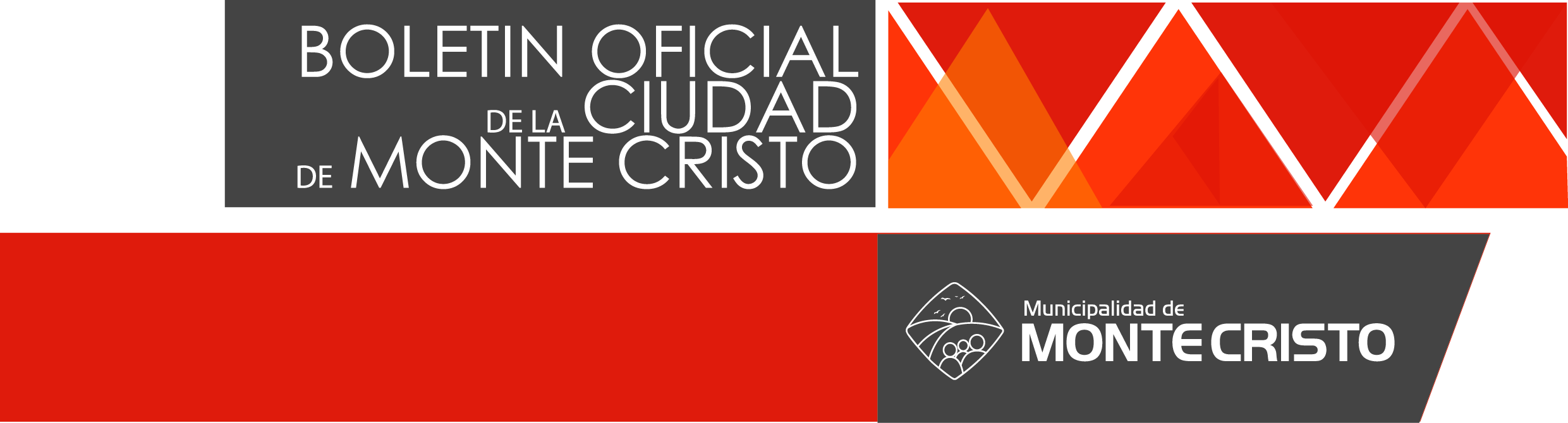 